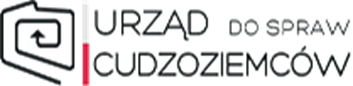 OGŁOSZENIE O ZAMÓWIENIUna usługę społeczną „Świadczenie usług wypłaty środków pieniężnychw formie przekazów zlecanych przez Urząd do Spraw Cudzoziemców”Znak sprawy: 33/PRZEKAZY/US/18SPECYFIKACJA ISTOTNYCH WARUNKÓW ZAMÓWIENIAPostępowanie o udzielenie zamówienia na usługi społeczne o wartości poniżej 750 000 euro
prowadzone na podstawie art. 138o ustawy z dnia 29 stycznia 2004 r. – Prawo zamówień publicznych 
(Dz. U z 2017 r. poz. 1579, z późn. zm.).Zatwierdzono w dniu 11-10-2018 r.							                Arkadiusz SzymańskiZamawiającyUrząd do Spraw Cudzoziemców ul. Koszykowa 16, 00-564 Warszawa;adres do korespondencji:Urząd do Spraw Cudzoziemców ul. Taborowa 33, 02-699 Warszawa.strona internetowa www.udsc.gov.pl.Tryb udzielenia zamówieniaNiniejsze postępowanie prowadzone jest w trybie zamówienia na usługę społeczną na podstawie 
art. 138o ustawy z dnia 29 stycznia 2004 r. - Prawo Zamówień Publicznych (tekst jednolity: 
Dz. U. z 2017 r., poz. 1579, z późn. zmianami) - zwanej dalej "ustawą Pzp" oraz niniejszej Specyfikacji Istotnych Warunków Zamówienia na usługę społeczną - zwanej dalej "SIWZ".Zamawiający przewiduje w trakcie oceny ofert zastosowanie „procedury odwróconej”, o której mowa w art. 24aa ustawy Pzp (w pierwszej kolejności dokona oceny złożonych ofert, a w następnej kolejności zbada czy Wykonawca, którego oferta została oceniona jako najkorzystniejsza, nie podlega wykluczeniu oraz spełnia warunki udziału w postępowaniu).Opis przedmiotu zamówieniaPrzedmiotem zamówienia jest świadczenie usług wypłaty środków pieniężnych w formie przekazów pieniężnych (gotówkowych) zlecanych przez Urząd do Spraw Cudzoziemców. Świadczenie usługi będzie polegało na wypłacie świadczeń, w terminie do 15-tego każdego miesiąca, uprawnionym cudzoziemcom będącym pod opieką Urzędu do Spraw Cudzoziemców w formie gotówki, bezpośrednio do rąk świadczeniobiorców pod wskazanym adresem zamieszkania (na terenie całego kraju), zgodnie z indywidualnymi przekazami wypłat, za pokwitowaniem odbioru.Zamówienie obejmuje szacunkowo 72 000 przekazów pieniężnych w okresie realizacji zamówienia, tj.  24 miesiące od dnia podpisania umowy. Zamawiający zastrzega sobie prawo do niewykorzystania maksymalnej ilości pieniężnych przekazów pocztowych.Szacunkowa ilość przekazów objętych zamówieniem wynosi 3000 przekazów miesięcznie o łącznej wartości 1.594.650,00 PLN.Średnia miesięczna kwota świadczenia w roku 2017 wyniosła 531,55 PLN. Podane dane, ilości i wartości są informacjami szacunkowymi i mogą ulec zmianie w zależności od liczby obsługiwanych świadczeniobiorców.Zamawiający zabezpieczy środki pieniężne na wypłaty dla osób uprawnionych do otrzymania świadczenia poprzez przelew na wskazane przez Wykonawcę konto oraz przekaże zestawienie osób uprawnionych do otrzymania świadczenia.Wykonawca gwarantuje ciągłość i terminowość wypłat świadczeń do wysokości otrzymanych środków.Wykonawca zobowiązuje się, w imieniu Zamawiającego, do przygotowania przekazów oraz wypłaty świadczeń uprawnionym cudzoziemcom, na podstawie zestawienia wypłat przekazywanego w formie elektronicznej.Świadczenia nadawane będą na blankietach przekazów nakładu Wykonawcy.Wykonawca zobowiązuje się do dokonania zwrotu niedoręczonych świadczeń. W przypadku niedopłaty Wykonawca niezwłocznie poinformuje o tym Zleceniodawcę celem uzupełnienia braku środków finansowych.W przypadku dokonania przez Zleceniodawcę nadpłaty Wykonawca niezwłocznie zwróci na konto Zleceniodawcy różnicę przekazanych środków.  W przypadku zgłoszenia reklamacji Wykonawca, w ramach wynagrodzenia za usługę wypłaty świadczeń, zobowiązany jest do niezwłocznego udzielania informacji o dokonywanych wypłatach. Informacje powinny zostać przekazane nie później niż w terminie 3 dni od zgłoszenia reklamacji.Wykonawca zobowiązuje się do udostępnienia, w terminie 3 dni od dnia podpisania umowy,   aplikacji poprzez którą Zamawiający będzie miał możliwość kontrolowania procesu nadawania przekazu.Szczegółowy opis przedmiotu zamówienia zawarto w załączniku nr 1 (Istotne postanowienia umowy).Wspólny Słownik Zamówień: 64110000-0 usługi pocztowe, 66000000-0 usługi finansowe i ubezpieczenioweZamawiający nie dopuszcza składania ofert częściowych.Zamawiający nie dopuszcza możliwości składania ofert wariantowych.Zamawiający, stosownie do art. 29 ust. 3a ustawy Pzp, wymaga zatrudnienia przez wykonawcę lub Podwykonawcę na podstawie umowy o pracę osób wykonujących czynności w zakresie realizacji zamówienia, których wykonanie zawiera cechy stosunku pracy określone w art. 22 § 1 ustawy z dnia 26 czerwca 1974 r. - Kodeks pracy (Dz. U. z 2018 r. poz. 108 ze zm.). Zamawiający wymaga, aby czynności polegające na kontaktach z Zamawiającym o ile nie będą wykonywane przez daną osobę w ramach prowadzonej przez nią działalności gospodarczej były wykonywane przez osobę zatrudnioną przez Wykonawcę, Podwykonawcę na podstawie umowy o pracę w pełnym lub niepełnym wymiarze czasu pracy. Zamawiający wymaga, aby Wykonawca najpóźniej w dniu podpisania umowy dostarczył Zamawiającemu wykaz i oświadczenia osób, wskazanych w ppkt 1), realizujących przedmiot zamówienia, że są zatrudnione na podstawie umowy o pracę w rozumieniu przepisów ustawy z dnia 26 czerwca 1974 roku - Kodeks pracy (Dz. U. z 2018 r. poz. 108 ze zm.) z minimalnym wynagrodzeniem za pracę ustaloną na podstawie art. 2 ust. 3 - 5 ustawy z dnia 10 października 2002r.  o minimalnym wynagrodzeniu za pracę (Dz. U. poz. 2015 poz. 2008 ze zm.), przez cały okres realizacji zamówienia oraz, że wyrażają zgodę na przetwarzanie danych osobowych w celu niezbędnym do realizacji przedmiotu zamówienia. Wykonawca będzie na bieżąco aktualizował wykaz i oświadczenia, o których mowa w ppkt 2), tj. za każdym razem, gdy nastąpi zmiana, w terminie nie później niż 3 dni od dnia zaistnienia zmiany. Zamawiający uprawniony będzie do kontroli spełnienia przez Wykonawcę wymagań dotyczących zatrudnienia osoby wskazanej w ppkt 1). Na żądanie Zamawiającego, Wykonawca obowiązany będzie niezwłocznie udokumentować fakt, zatrudnienia w/w osoby. W przypadku realizacji przedmiotu umowy przez osoby nie wskazane w wykazie, o którym mowa w ppkt 2 Wykonawca będzie zobowiązany do zapłacenia kary umownej w wysokości 2% całkowitego wynagrodzenia brutto.7. Na podstawie art. 29 ust. 4 ustawy Pzp Zamawiający wymaga, aby wśród uczestniczących w wykonaniu zamówienia zatrudniona była jedna osoba bezrobotna na podstawie skierowania
 z powiatowego urzędu pracy, zgodnie z ustawą  z dnia 20 kwietnia 2004 roku o promocji zatrudnienia i instytucjach rynku pracy (tj. Dz. U. z 2016 roku, poz. 645 ze zm.) lub na podstawie właściwego dokumentu kierującego bezrobotnego do pracodawcy, wystawionego przez organ zajmujący się realizacją zadań z zakresu rynku pracy, określony w analogicznych przepisach państwa członkowskiego Unii Europejskiej lub Europejskiego Obszaru Gospodarczego. Wyżej wskazana osoba powinna być zatrudniona w terminie nie dłuższym niż 14 dni od daty podpisania umowy, nieprzerwanie przez cały okres trwania umowy. Wykonawca w przypadku uznania jego oferty za najkorzystniejszą, zobowiązany jest do zatrudnienia 1 osoby bezrobotnej zgodnie z wymogami wskazanymi w niniejszym punkcie Specyfikacji (klauzula społeczna), oraz w terminie do 21 dni od daty podpisania umowy, przedłożenia Zamawiającemu zgłoszeń ofert pracy, przedstawionych powiatowemu urzędowi pracy, odpisu skierowania osoby bezrobotnej przez powiatowy urząd pracy do pracodawcy. Zamawiający uprawniony będzie do kontroli spełnienia przez Wykonawcę wymagań dotyczących zatrudnienia w/w osoby. Na żądanie Zamawiającego, Wykonawca obowiązany będzie niezwłocznie udokumentować fakt, zatrudnienia w/w osoby. W przypadku niezatrudnienia w sposób nieprzerwany przy realizacji zamówienia wymaganej przez Zamawiającego liczby osób bezrobotnych, Wykonawca zapłaci Zamawiającemu karę umowną w wysokości iloczynu kwoty najniższego wynagrodzenia, wraz z należnymi składkami na ubezpieczenia społeczne, oraz liczby miesięcy w okresie realizacji zamówienia za każdego niezatrudnionego bezrobotnego, poniżej liczby wymaganej przez Zamawiającego, chyba że Wykonawca, wykaże że przedstawił zgłoszenie ofert pracy powiatowemu urzędowi pracy, albo odpowiedniemu organowi zajmującemu się realizacją zadań z zakresu rynku pracy w państwie, w którym Wykonawca ma siedzibę lub miejsce zamieszkania, a niezatrudnienie osoby bezrobotnej nastąpiło z przyczyn nieleżących po jego stronie. Za przyczynę nieleżącą po stronie Wykonawcy, będzie uznany w szczególności brak osób bezrobotnych zdolnych do wykonania zamówienia na obszarze, w którym jest realizowane zamówienie i w okresie jego realizacji. Wymagania stawiane osobie bezrobotnej powinny być adekwatne do czynności, które będzie ona wykonywała. W przypadku rozwiązania lub wygaśnięcia umowy o pracę z osobą wskazaną powyżej w okresie obowiązywania umowy, Wykonawca zobowiązuje się nawiązać stosunek pracy z inną osobą, w terminie 14 dni od dnia rozwiązania lub wygaśnięcia umowy o pracę. Termin wykonania zamówieniaZamówienie realizowane będzie od dnia podpisania umowy, przez okres 24 miesięcy, z zastrzeżeniem, że umowa podlega rozwiązaniu po wyczerpaniu kwoty maksymalnej wartości umowy.Warunki udziału w postępowaniuO udzielenie zamówienia mogą ubiegać się Wykonawcy, którzy i spełniają określone przez Zamawiającego w pkt 2 niniejszego Rozdziału, warunki udziału w postępowaniu dotyczące uprawnień do prowadzenia określonej działalności zawodowej, zdolności technicznej lub zawodowej.Zgodnie z art. 22 ust. 1b ustawy Pzp , o udzielenie zamówienia mogą ubiegać się Wykonawcy, którzy spełniają warunki dotyczące:posiadania  „kompetencji lub uprawnień do prowadzenia określonej działalności zawodowej, o ile wynika to z odrębnych przepisów”. Wykonawca zobowiązany jest wykazać, że:posiada uprawnienia do wykonywania działalności pocztowej w zakresie świadczenia usług pocztowych w obrocie krajowym polegających na realizacji przekazów pocztowych, objętych obowiązkiem wpisu do rejestru operatorów pocztowych, o którym mowa w art. 6 ustawy
 z dnia 23 listopada 2012 r. Prawo pocztowe (Dz.U. z 2017 r., poz. 1481 z późn. zm.), prowadzonego przez Prezesa Urzędu Komunikacji Elektronicznejlub,posiada uprawnienia do działania w formie organizacyjnej wymaganej dla dostawców usług płatniczych, wskazanych art. 4 ust. 2 ustawy z dnia 19 sierpnia 2011 r. o usługach płatniczych (Dz.U. z 2017 r., poz. 2003 z późn. zm.);posiadania „zdolności technicznej lub zawodowej”. Wykonawca zobowiązany jest wykazać, że:w okresie ostatnich trzech lat przed upływem terminu składania ofert, a jeżeli okres prowadzenia działalności jest krótszy – w tym okresie, wykonał albo wykonuje przez okres nie krótszy niż 12 kolejnych miesięcy co najmniej jedną usługę polegającą na realizowaniu przekazów o łącznej wartości przekazów w okresie 12 miesięcy nie mniejszej niż 5 mln zł;dysponuje lub będzie dysponował zapleczem organizacyjno – technicznym, tj. co najmniej jednym punktem obsługi klienta w każdej gminie na terytorium RP wg aktualnego na dzień 1 stycznia 2018 r. podziału administracyjnego kraju, w którym można odebrać kwotę pieniężna określoną w przekazie i który doręcza adresatom kwoty pieniężne określone w przekazach.Wykonawcy, w celu potwierdzenia spełniania warunków udziału w postępowaniu, o których mowa w pkt 2.2), mogą polegać na zdolnościach technicznych lub zawodowych innych podmiotów, niezależnie od charakteru prawnego łączących go z nim stosunków prawnych.W odniesieniu do warunków dotyczących doświadczenia Wykonawcy, Wykonawcy mogą polegać na zdolnościach innych podmiotów, jeśli podmioty te zrealizują usługi, do realizacji których te zdolności są wymagane.Jeżeli zdolności techniczne lub zawodowe podmiotu, na potencjale którego wykonawca polega, nie potwierdzają spełnienia przez Wykonawcę warunków udziału w postępowaniu, lub zachodzą wobec tych podmiotów podstawy wykluczenia o których mowa w art. 24 ust. 1 pkt 13-22 ustawy Pzp Zamawiający żąda, aby Wykonawca w terminie określonym przez Zamawiającego:zastąpił ten podmiot innym podmiotem lub podmiotami lubzobowiązał się do osobistego wykonania odpowiedniej części zamówienia, jeżeli wykaże zdolności techniczne lub zawodowe.Spełnianie warunków udziału przez wykonawców wspólnie ubiegających się o udzielenie zamówienia.W przypadku wykonawców wspólnie ubiegających się o udzielenie zamówienia (konsorcjum): - warunek określony w pkt 2.1) - każdy z tych Wykonawców występujących wspólnie, który będzie wykonywał zamówienie w zakresie usług, których wykonywanie wymaga uprawnień wskazanych w pkt 2.1) - musi wykazać się posiadaniem takich uprawnień,-  warunek określony w pkt 2.2) - może zostać spełniony przez jednego Wykonawcę lub łącznie przez wszystkich wykonawców wspólnie ubiegających się o udzielenie zamówienia.Podstawy wykluczenia:W przedmiotowym postępowaniu Zamawiający zgodnie z art. 24 ust. 1 pkt 12-23 ustawy Pzp wykluczy:wykonawcę, który nie wykazał spełniania warunków udziału w postępowaniu lub nie wykazał braku podstaw wykluczenia;wykonawcę będącego osobą fizyczną, którego prawomocnie skazano za przestępstwo:o którym mowa w art. 165a, art. 181–188, art. 189a, art. 218–221, art. 228–230a, art. 250a, art. 258 lub art. 270–309 ustawy z dnia 6 czerwca 1997 r. – Kodeks karny (Dz. U. Nr 88, poz. 553, z późn. zm.) lub art. 46 lub art. 48 ustawy z dnia 25 czerwca 2010 r. o sporcie (Dz. U. z 2016 r. poz. 176),o charakterze terrorystycznym, o którym mowa w art. 115 § 20 ustawy z dnia 6 czerwca 1997 r. – Kodeks karny, skarbowe, o którym mowa w art. 9 lub art. 10 ustawy z dnia 15 czerwca 2012 r. o skutkach powierzania wykonywania pracy cudzoziemcom przebywającym wbrew przepisom na terytorium Rzeczypospolitej Polskiej (Dz. U. poz. 769);wykonawcę, jeżeli urzędującego członka jego organu zarządzającego lub nadzorczego, wspólnika spółki w spółce jawnej lub partnerskiej albo komplementariusza w spółce komandytowej lub komandytowo-akcyjnej lub prokurenta prawomocnie skazano za przestępstwo, o którym mowa w pkt 2;wykonawcę, wobec którego wydano prawomocny wyrok sądu lub ostateczną decyzję administracyjną o zaleganiu z uiszczeniem podatków, opłat lub składek na ubezpieczenia społeczne lub zdrowotne, chyba że wykonawca dokonał płatności należnych podatków, opłat lub składek na ubezpieczenia społeczne lub zdrowotne wraz z odsetkami lub grzywnami lub zawarł wiążące porozumienie w sprawie spłaty tych należności;wykonawcę, który w wyniku zamierzonego działania lub rażącego niedbalstwa wprowadził zamawiającego w błąd przy przedstawieniu informacji, że nie podlega wykluczeniu, spełnia warunki udziału w postępowaniu lub kryteria selekcji, lub który zataił te informacje lub nie jest w stanie przedstawić wymaganych dokumentów;wykonawcę, który w wyniku lekkomyślności lub niedbalstwa przedstawił informacje wprowadzające w błąd zamawiającego, mogące mieć istotny wpływ na decyzje podejmowane przez zamawiającego w postępowaniu o udzielenie zamówienia;wykonawcę, który bezprawnie wpływał lub próbował wpłynąć na czynności zamawiającego lub pozyskać informacje poufne, mogące dać mu przewagę w postępowaniu o udzielenie zamówienia;wykonawcę, który brał udział w przygotowaniu postępowania o udzielenie zamówienia lub którego pracownik, a także osoba wykonująca pracę na podstawie umowy zlecenia, o dzieło, agencyjnej lub innej umowy o świadczenie usług, brał udział w przygotowaniu takiego postępowania, chyba że spowodowane tym zakłócenie konkurencji może być wyeliminowane
 w inny sposób niż przez wykluczenie wykonawcy z udziału w postępowaniu;wykonawcę, który z innymi wykonawcami zawarł porozumienie mające na celu zakłócenie konkurencji między wykonawcami w postępowaniu o udzielenie zamówienia, co zamawiający jest w stanie wykazać za pomocą stosownych środków dowodowych;wykonawcę będącego podmiotem zbiorowym, wobec którego sąd orzekł zakaz ubiegania się 
o zamówienia publiczne na podstawie ustawy z dnia 28 października 2002 r. o odpowiedzialności podmiotów zbiorowych za czyny zabronione pod groźbą kary (Dz. U. z 2015 r. poz. 1212, 1844 i 1855 oraz z 2016 r. poz. 437);wykonawcę, wobec którego orzeczono tytułem środka zapobiegawczego zakaz ubiegania się
 o zamówienia publiczne;wykonawców, którzy należąc do tej samej grupy kapitałowej, w rozumieniu ustawy z dnia 16 lutego 2007 r. o ochronie konkurencji i konsumentów (Dz. U. z 2015 r. poz. 184, 1618 i 1634), złożyli odrębne oferty, oferty częściowe lub wnioski o dopuszczenie do udziału w postępowaniu, chyba że wykażą, że istniejące między nimi powiązania nie prowadzą do zakłócenia konkurencji w postępowaniu o udzielenie zamówienia.Dodatkowo na podstawie art. 24 ust. 5 ust. 1 Zamawiający przewiduje wykluczenie wykonawcy:1)	w stosunku do którego otwarto likwidację, w zatwierdzonym przez sąd układzie w postępowaniu restrukturyzacyjnym jest przewidziane zaspokojenie wierzycieli przez likwidację jego majątku lub sąd zarządził likwidację jego majątku w trybie art. 332 ust. 1 ustawy z dnia 15 maja 2015 r. – Prawo restrukturyzacyjne (Dz. U. z 2015 r. poz. 978, 1259, 1513, 1830 i 1844 oraz z 2016 r. poz. 615) lub którego upadłość ogłoszono, z wyjątkiem wykonawcy, który po ogłoszeniu upadłości zawarł układ zatwierdzony prawomocnym postanowieniem sądu, jeżeli układ nie przewiduje zaspokojenia wierzycieli przez likwidację majątku upadłego, chyba że sąd zarządził likwidację jego majątku w trybie art. 366 ust. 1 ustawy z dnia 28 lutego 2003 r. – Prawo upadłościowe (Dz. U. z 2015 r. poz. 233, 978, 1166, 1259 i 1844 oraz z 2016 r. poz. 615);3.	Zamawiający może wykluczyć Wykonawcę na każdym etapie postępowania o udzielenie zamówienia.Wykonawca, który podlega wykluczeniu na podstawie art. 24 ust. 1 pkt 13 i 14 oraz 16–20 lub ust. 5 pkt 1 ustawy Pzp, może przedstawić dowody na to, że podjęte przez niego środki są wystarczające do wykazania jego rzetelności, w szczególności udowodnić naprawienie szkody wyrządzonej przestępstwem lub przestępstwem skarbowym, zadośćuczynienie pieniężne za doznaną krzywdę lub naprawienie szkody, wyczerpujące wyjaśnienie stanu faktycznego oraz współpracę
 z organami ścigania oraz podjęcie konkretnych środków technicznych, organizacyjnych i kadrowych, które są odpowiednie dla zapobiegania dalszym przestępstwom lub przestępstwom skarbowym lub nieprawidłowemu postępowaniu Wykonawcy.Wykonawca nie podlega wykluczeniu, jeżeli Zamawiający, uwzględniając wagę i szczególne okoliczności czynu Wykonawcy, uzna za wystarczające dowody przedstawione na ww. podstawie.W przypadkach, o których mowa w art. 24 ust. 1 pkt 19 ustawy Pzp, przed wykluczeniem Wykonawcy, Zamawiając zapewnia temu Wykonawcy możliwość udowodnienia, że jego udział w przygotowaniu postępowania o udzielenie zamówienia nie zakłóci konkurencji.Wykaz oświadczeń lub dokumentów, potwierdzających spełnianie warunków udziału
 w postępowaniu oraz brak podstaw wykluczenia.Wykonawca zobowiązany jest dołączyć do oferty aktualne na dzień składania ofert oświadczenie zawierające w szczególności informacje:o tym, że Wykonawca spełnia warunki udziału w postępowaniu określone przez Zamawiającego w Rozdziale V SIWZ,o tym, że Wykonawca nie podlega wykluczeniu z powodów wskazanych w art. 24 ust. 1 pkt 13-22 oraz ust. 5 pkt 1 ustawy Pzp,o innych podmiotach, na zasoby których Wykonawca powołuje się w celu wykazania spełnienia warunków udziału w postępowaniu, oraz stosownymi informacjami o tym, których warunków dotyczą udostępniane przez inne podmioty zasoby,o podwykonawcach, na których zasobach Wykonawca nie polega - jeśli Wykonawca zamierza powierzyć wykonanie części zamówienia podwykonawcom - wraz ze wskazaniem części zamówienia, których wykonanie zamierza powierzyć podwykonawcom. Szczegółowy zakres wymaganych informacji, które powinno zawierać ww. oświadczenie wskazany jest we wzorze zawartym w Załączniku nr 3 do SIWZ.Wykonawca, który powołuje się na zasoby innych podmiotów, składa oświadczenie dotyczące tych podmiotów w celu wykazania braku istnienia wobec nich podstaw wykluczenia oraz spełniania 
w zakresie, w jakim powołuje się na ich zasoby, warunków udziału w postępowaniu.W przypadku wspólnego ubiegania się o zamówienie przez wykonawców (konsorcjum, spółka cywilna), oświadczenie składa każdy z Wykonawców wspólnie ubiegających się o zamówienie. Oświadczenie to potwierdza brak podstaw wykluczenia i spełnianie warunków udziału
 w postępowaniu w zakresie, w którym każdy z wykonawców wykazuje spełnianie warunków udziału w postępowaniu oraz brak podstaw wykluczenia.W przypadku, w którym Wykonawca polega na zasobach innego podmiotu na warunkach wskazanych w art. 22a ustawy Pzp, Wykonawca składa wraz z ofertą zobowiązanie tego podmiotu do oddania Wykonawcy do dyspozycji niezbędnych zasobów na potrzeby realizacji zamówienia. Wykonawca zobowiązany jest udowodnić Zamawiającemu, że realizując zamówienie, będzie miał rzeczywisty dostęp do zasobów tych podmiotów w zakresie niezbędnym do należytego wykonania zamówienia, w szczególności przedstawiając zobowiązanie tych podmiotów do oddania mu do dyspozycji niezbędnych zasobów na potrzeby realizacji zamówienia. Z treści zobowiązania innego podmiotu (lub innego dokumentu) powinien wynikać:zakres dostępnych wykonawcy zasobów innego podmiotu,sposób wykorzystania zasobów innego podmiotu, przez wykonawcę, przy wykonywaniu zamówienia,zakres i okres udziału innego podmiotu przy wykonywaniu zamówienia,czy inne podmioty, na zdolności, których wykonawca powołuje się w odniesieniu do warunków udziału w postępowaniu dotyczących wykształcenia, kwalifikacji zawodowych lub doświadczenia, zrealizują usługi, których wskazane zdolności dotyczą.Zobowiązanie należy złożyć w oryginale.Zamawiający przed udzieleniem zamówienia, wezwie Wykonawcę, którego oferta została najwyżej oceniona, do złożenia w wyznaczonym, nie krótszym niż 5 dni terminie, aktualnych na dzień złożenia następujących oświadczeń lub dokumentów:odpisu z właściwego rejestru lub z centralnej ewidencji i informacji o działalności gospodarczej, jeżeli odrębne przepisy wymagają wpisu do rejestru lub ewidencji, w celu potwierdzenia braku podstaw wykluczenia na podstawie art. 24 ust. 5 pkt 1 ustawy Pzp;dokumentu potwierdzającego, że Wykonawca jest wpisany do rejestru operatorów pocztowych, zgodnie z art. 6 ust. 1 ustawy z dnia 23 listopada 2012 r. – Prawo pocztowe (Dz.U. z 2017 r. poz. 1481 ze zm.) prowadzonego przez Prezesa Urzędu Komunikacji Elektronicznej i  jest  uprawniony do wykonywania działalności pocztowej w zakresie świadczenia usług pocztowych w obrocie krajowym polegających na realizacji przekazów pocztowych lub,dokumentu potwierdzającego, że Wykonawca posiada uprawnienia do działania w formie organizacyjnej wymaganej dla dostawców usług płatniczych, wskazanych art. 4 ust. 2 ustawy z dnia 19 sierpnia 2011 r. o usługach płatniczych (Dz.U. z 2017 r., poz. 2003 z późn. zm.);wykazu usług wykonanych, w okresie ostatnich trzech lat przed upływem terminu składnia ofert, a jeżeli okres prowadzenia działalności jest krótszy - w tym okresie, wraz z podaniem ich wartości, przedmiotu, dat wykonania i podmiotów, na rzecz których usługi zostały wykonane wraz z załączonymi dowodami określającymi czy te usługi zostały wykonane należycie.Dowodami są: referencje bądź inne dokumenty wystawione przez podmiot, na rzecz którego usługi były wykonywane, a jeżeli z uzasadnionej przyczyny o obiektywnym charakterze Wykonawca nie jest w stanie uzyskać tych dokumentów – oświadczenie Wykonawcy,d) wykazu punktów obsługi klienta w każdej gminie na terytorium RP wg aktualnego na dzień 1 stycznia 2018 r. podziału administracyjnego kraju, w których można odebrać kwotę pieniężną określoną w przekazie i które doręczą adresatom kwoty pieniężne określone w przekazach.Wzory wykazów, o których mowa powyżej - lit. c) – d), zostaną przekazane przez Zamawiającego Wykonawcy, którego oferta zostanie oceniana najwyżej, wraz z wezwaniem, o którym mowa w pkt 3.Wykonawca w terminie 3 dni od dnia zamieszczenia na stronie internetowej informacji, o której mowa w art. 86 ust. 5 ustawy Pzp, przekaże zamawiającemu oświadczenie o przynależności lub braku przynależności do tej samej grupy kapitałowej, o której mowa w art. 24 ust. 1 pkt 23 ustawy Pzp. Wraz ze złożeniem oświadczenia, wykonawca może przedstawić dowody, że powiązania z innym wykonawcą nie prowadzą do zakłócenia konkurencji w postępowaniu o udzielenie zamówienia. Wzór oświadczenia zostanie umieszczony na stronie Zamawiającego wraz z informacją o Wykonawcach, który złożyli oferty w postępowaniu.Jeżeli wykonawca nie złoży oświadczenia, o którym mowa w rozdziale VII. 1. niniejszej SIWZ, oświadczeń lub dokumentów potwierdzających okoliczności, o których mowa w art. 25 ust. 1 ustawy Pzp, lub innych dokumentów niezbędnych do przeprowadzenia postępowania, oświadczenia lub dokumenty są niekompletne, zawierają błędy lub budzą wskazane przez zamawiającego wątpliwości, zamawiający wezwie do ich złożenia, uzupełnienia, poprawienia w terminie przez siebie wskazanym, chyba że mimo ich złożenia oferta wykonawcy podlegałaby odrzuceniu albo konieczne byłoby unieważnienie postępowania.W przypadku, gdy Wykonawca, polega na zasobach innych podmiotów na zasadach określonych w art. 22a ustawy Pzp, Zamawiający wraz z wezwaniem, o którym mowa w pkt 3 żąda przedstawienia dokumentów dotyczących tych podmiotów, tj.:odpisu z właściwego rejestru lub z centralnej ewidencji i informacji o działalności gospodarczej, jeżeli odrębne przepisy wymagają wpisu do rejestru lub ewidencji, w celu potwierdzenia braku podstaw wykluczenia na podstawie art. 24 ust. 5 pkt 1 ustawy Pzp.Dokumenty Wykonawców spoza Rzeczypospolitej PolskiejJeżeli Wykonawca ma siedzibę lub miejsce zamieszkania poza terytorium RP, zamiast dokumentu, o którym mowa w pkt 3 lit. a) – składa dokument lub dokumenty wystawiony w kraju, w którym ma siedzibę lub miejsce zamieszkania, potwierdzające odpowiednio, że nie otwarto jego likwidacji ani nie ogłoszono upadłości.Dokument, o których mowa w pkt 1) powinien być wystawiony nie wcześniej niż 6 miesięcy przed upływem terminu składania ofert. Jeżeli w kraju, w którym Wykonawca ma siedzibę lub miejsce zamieszkania lub w kraju,
 w którym miejsce zamieszkania mają osoby, których dotyczą dokumenty, nie wydaje się dokumentów o których mowa w pkt 1) powyżej, zastępuje się je dokumentem zawierającym oświadczenie, odpowiednio Wykonawcy, ze wskazaniem osób uprawnionych do jego reprezentacji, lub oświadczeniem których dokument miał dotyczy, złożonym przed notariuszem lub przed właściwym - ze względu na siedzibę lub miejsce zamieszkania Wykonawcy lub miejsce zamieszkania tych osób - organem sądowym, administracyjnym albo organem samorządu zawodowego lub gospodarczego. Przepisy ppkt 2) stosuje się.Wykonawca mający siedzibę na terytorium Rzeczypospolitej Polskiej, w odniesieniu do osób, które mają miejsce zamieszkania poza terytorium Rzeczypospolitej Polskiej, składają dokument wydany przez właściwy organ sądowy lub administracyjny państwa, w którym osoba ma miejsce zamieszkania w zakresie określonym w art. 24 ust. 1 pkt 14 i 21 ustawy Pzp. 
W przypadku, gdy w państwie, w którym mają miejsce zamieszkania wskazane w zdaniu pierwszym osoby, nie wydaje się takich zaświadczeń – zastępuje się je dokumentem zawierającym oświadczenie tych osób złożonym przed notariuszem lub przed właściwym ze względu na miejsce zamieszkania tych osób organem sądowym, administracyjnym albo organem samorządu zawodowego lub gospodarczego. Przepisy ppkt 2) stosuje się. W zakresie nie uregulowanym SIWZ, zastosowanie mają przepisy rozporządzenia Ministra Rozwoju z dnia 26 lipca 2016 r. w sprawie rodzajów dokumentów, jakich może żądać Zamawiający od Wykonawcy w postępowaniu o udzielenie zamówienia (Dz. U. z 2016 r., poz. 1126).W przypadku wskazania przez Wykonawcę dostępności oświadczeń lub dokumentów, o których mowa w pkt 3 w formie elektronicznej pod określonymi adresami internetowymi ogólnodostępnych
 i bezpłatnych baz danych, Zamawiający pobiera samodzielnie z tych baz danych wskazane przez Wykonawcę oświadczenia lub dokumenty. Zamawiający żąda od Wykonawcy przedstawienia tłumaczenia na język polski wskazanych przez Wykonawcę i pobranych samodzielnie przez Zamawiającego dokumentów.W przypadku wskazania przez Wykonawcę oświadczeń lub dokumentów, o których mowa w pkt 3, które znajdują się w posiadaniu Zamawiającego, w szczególności oświadczeń lub dokumentów przechowywanych przez Zamawiającego zgodnie z art. 97 ust. 1 ustawy Pzp, Zamawiający w celu potwierdzenia okoliczności, o których mowa w art. 25 ust. 1 pkt 3 ustawy Pzp, korzysta
 z posiadanych oświadczeń lub dokumentów, o ile są one aktualne. Informacje o sposobie porozumiewania się Zamawiającego z Wykonawcami oraz przekazywania oświadczeń i dokumentów, a także wskazanie osób uprawnionych do porozumiewania się
 z Wykonawcami.1.	Niniejsze postępowanie prowadzone jest w języku polskim.2.	Wszelkie zawiadomienia, oświadczenia, wnioski oraz informacje Zamawiający oraz Wykonawcy mogą przekazywać pisemnie, faksem lub drogą elektroniczną, za wyjątkiem oferty, umowy oraz oświadczeń i dokumentów wymienionych w rozdziale VII niniejszej SIWZ (również w przypadku ich złożenia w wyniku wezwania o którym mowa w art. 26 ust. 3 ustawy Pzp) dla których dopuszczalna jest forma pisemna.3.	Formy złożenia oświadczeń i dokumentów wskazane zostały w rozporządzeniu Ministra Rozwoju
 z dnia 26 lipca 2016 r. w sprawie rodzajów dokumentów, jakich może żądać zamawiający od wykonawcy w postępowaniu o udzielenie zamówienia (Dz.U. 2016 r. poz. 1126), przy czym:a)	oświadczenia o których mowa w ww. rozporządzeniu, dot. Wykonawcy i innych podmiotów, na których zdolnościach polega wykonawca na zasadach określonych w art. 22a ustawy Pzp oraz dot. podwykonawców, składane są w oryginale; Za oryginał uważa się oświadczenie złożone
 w formie pisemnej podpisane własnoręcznym podpisem.b)	dokumenty, o których mowa w ww. rozporządzeniu, inne niż ww. oświadczenia, składane są
 w oryginale lub kopii poświadczonej za zgodność z oryginałem.Poświadczenia za zgodność z oryginałem dokonywane są w formie pisemnej przez Wykonawcę albo podmiot trzeci albo Wykonawcę wspólnie ubiegającego się o udzielenie zamówienia publicznego, albo podwykonawcę - odpowiednio, w zakresie dokumentów, które każdego z nich dotyczą.4.	Pełnomocnictwa:Jeżeli Wykonawcy wspólnie ubiegają się o udzielnie zamówienia, ustanawiają pełnomocnika do reprezentowania ich w postępowaniu albo do reprezentowania ich w postępowaniu i zawarcia umowy. Pełnomocnictwa składa się w formie właściwej dla wykonywanej czynności, zgodnie
 z przepisami Kodeksu Cywilnego.5.	W korespondencji kierowanej do Zamawiającego Wykonawca winien posługiwać się numerem sprawy określonym w SIWZ.6.	Zawiadomienia, oświadczenia, wnioski oraz informacje przekazywane przez Wykonawcę pisemnie winny być składane na adres: Urząd do Spraw Cudzoziemców ul. Taborowa 33, 02-699 Warszawa, Wydział Zamówień Publicznych.7.	Zawiadomienia, oświadczenia, wnioski oraz informacje przekazywane przez Wykonawcę drogą elektroniczną winny być kierowane na adres: zamowienia.publiczne@udsc.gov.pl, a faksem na nr 
(22) 60-144-53.8.	Wszelkie zawiadomienia, oświadczenia, wnioski oraz informacje przekazane za pomocą faksu lub 
w formie elektronicznej wymagają na żądanie każdej ze stron, niezwłocznego potwierdzenia faktu ich otrzymania.Zasady prowadzenia postępowaniaZamawiający prowadząc postępowanie odwoła się do następujących przepisów ustawy Pzp 
w zakresie: wyjaśnienia treści SIWZ - art. 38 ustawy Pzp, przy czym Zamawiający udzieli wyjaśnień niezwłocznie, jednak nie później niż na 2 dni przed terminem składania ofert,art. 24aa –Zamawiający najpierw dokona oceny ofert, a następnie zbada, czy Wykonawca którego oferta została ocena najwyżej nie podlega wykluczaniu oraz spełnia warunki udziału
 w postępowaniu, oświadczeń i dokumentów (wyjaśnień/uzupełnienia/złożenia/poprawienia) - art. 26 ust. 3-4 ustawy Pzp,rażąco niskiej ceny lub kosztu lub ich części składowych – art. 90 ustawy Pzp,badania i oceny ofert – art. 87 ustawy Pzp, odrzucenia oferty –  art. 89 ustawy Pzp,informacji o wyniku postępowania – art. 92 ustawy Pzp, zawarcia umowy – art. 94 ustawy Pzp,unieważnienia postępowania - art. 93 ustawy Pzp. O ile nie wynika to inaczej z ustawy Pzp, w sprawach nieuregulowanych niniejszym dokumentem stosuje się przepisy ustawy z dnia 23 kwietnia 1964 r. – Kodeks cywilny (Dz. U. z 2017 r. 
poz. 459 ze zm.).Osobą uprawnioną przez Zamawiającego do porozumiewania się z Wykonawcami jest pani Ewa Smęt fax (22) 60 154-96; e-mail: zamowienia.publiczne@udsc.gov.pl Jednocześnie Zamawiający informuje, że przepisy ustawy Pzp nie pozwalają na jakikolwiek inny kontakt - zarówno z Zamawiającym jak i osobami uprawnionymi do porozumiewania się
 z Wykonawcami - niż wskazany w niniejszym rozdziale SIWZ. Oznacza to, że Zamawiający nie będzie reagował na inne formy kontaktowania się z nim, w szczególności na kontakt telefoniczny lub/i osobisty w swojej siedzibie.Wymagania dotyczące wadium1.	Przed upływem terminu składania ofert Wykonawca zobowiązany jest wnieść wadium w wysokości 5 500,00 PLN brutto (słownie: pięć  tysięcy pięćset złotych 00/100).2.	Wadium może być wniesione w:1)	pieniądzu;2)	poręczeniach bankowych, lub poręczeniach spółdzielczej kasy oszczędnościowo-kredytowej,
 z tym, że poręczenie kasy jest zawsze poręczeniem pieniężnym;3)	gwarancjach bankowych;4)	gwarancjach ubezpieczeniowych;5)	poręczeniach udzielanych przez podmioty, o których mowa w art. 6b ust. 5 pkt 2 ustawy 
z dnia 9 listopada 2000 r. o utworzeniu Polskiej Agencji Rozwoju Przedsiębiorczości (Dz. U.
 z 2016 r. poz. 359).3.	Wadium w formie pieniądza należy wnieść przelewem na konto w Narodowym Banku Polskim O/O Warszawa, nr rachunku: 26 1010 1010 0031 4413 9120 0000 z dopiskiem na przelewie: „Wadium
 w postępowaniu nr 33/PRZEKAZY/US/18”.4.	Skuteczne wniesienie wadium w pieniądzu następuje z chwilą uznania środków pieniężnych na rachunku bankowym Zamawiającego, o którym mowa w Rozdziale X pkt 3 niniejszej SIWZ, przed upływem terminu składania ofert (tj. przed upływem dnia i godziny wyznaczonej jako ostateczny termin składania ofert).5.	Zamawiający zaleca, aby w przypadku wniesienia wadium w formie:1)	pieniężnej – dokument potwierdzający dokonanie przelewu wadium został załączony do oferty;2)	innej niż pieniądz – oryginał dokumentu został złożony w oddzielnej kopercie, a jego kopia 
w ofercie.6.	Z treści gwarancji/poręczenia winno wynikać bezwarunkowe, na każde pisemne żądanie zgłoszone przez Zamawiającego w terminie związania ofertą, zobowiązanie Gwaranta do wypłaty Zamawiającemu pełnej kwoty wadium w okolicznościach określonych w art. 46 ust. 4a i 5 ustawy Pzp.7.	Oferta wykonawcy, który nie wniesie wadium lub wniesie w sposób nieprawidłowy zostanie odrzucona.8.	Okoliczności i zasady zwrotu wadium oraz jego przepadku określa ustawa Pzp.Termin związania ofertąWykonawca będzie związany ofertą przez okres 30 dni. Bieg terminu związania ofertą rozpoczyna się wraz z upływem terminu składania ofert.Wykonawca może przedłużyć termin związania ofertą, na czas niezbędny do zawarcia umowy, samodzielnie lub na wniosek Zamawiającego, z tym, że Zamawiający może tylko raz, co najmniej na 3 dni przed upływem terminu związania ofertą, zwrócić się do Wykonawców o wyrażenie zgody na przedłużenie tego terminu o oznaczony okres nie dłuższy jednak niż 60 dni.Opis sposobu przygotowania ofertOferta musi zawierać następujące oświadczenia i dokumenty:wypełniony formularz ofertowy sporządzony z wykorzystaniem wzoru stanowiącego Załącznik nr 2 do SIWZ;wykaz usług dot. kryterium „Doświadczenie Wykonawcy” - wzór wykazu usług stanowi Załącznik nr 2a do SIWZ. Oferty nie zawierające tego dokumentu będą podlegały ocenie, a brak dokumentu będzie miał skutki jedynie w przypadku zastosowania kryterium oceny ofert;oświadczenie własne Wykonawcy (wg wzoru - Załącznik nr 3 do SIWZ).Dokumenty potwierdzające informacje zawarte w oświadczeniu składne są na późniejszym etapie, zgodnie z zapisami rozdziału VII pkt 3 SIWZ;pełnomocnictwo do reprezentowania Wykonawcy (wykonawców występujących wspólnie),
 o ile ofertę składa pełnomocnik;zobowiązanie innego podmiotu, jeżeli Wykonawca polega na zasobach innego podmiotu - wg wzoru – Załącznik nr 4 do SIWZ.Oferta musi być napisana w języku polskim, na maszynie do pisania, komputerze lub inną trwałą
 i czytelną techniką oraz podpisana przez osobę(y) upoważnioną do reprezentowania Wykonawcy na zewnątrz i zaciągania zobowiązań w wysokości odpowiadającej cenie oferty.W przypadku podpisania oferty oraz poświadczenia za zgodność z oryginałem kopii dokumentów przez osobę niewymienioną w dokumencie rejestracyjnym (ewidencyjnym) Wykonawcy, należy do oferty dołączyć stosowne pełnomocnictwo w oryginale lub kopii poświadczonej notarialnie.Dokumenty sporządzone w języku obcym są składane wraz z tłumaczeniem na język polski.Wykonawca ma prawo złożyć tylko jedną ofertę. Złożenie większej liczby ofert spowoduje odrzucenie wszystkich ofert złożonych przez danego Wykonawcę.Treść złożonej oferty musi odpowiadać treści SIWZ.Wykonawca poniesie wszelkie koszty związane z przygotowaniem i złożeniem oferty.Zaleca się, aby każda zapisana strona oferty była ponumerowana kolejnymi numerami, 
a cała oferta wraz z załącznikami była w trwały sposób ze sobą połączona (np. zbindowana, zszyta uniemożliwiając jej samoistną dekompletację), oraz zawierała spis treści.Poprawki lub zmiany (również przy użyciu korektora) w ofercie, powinny być parafowane własnoręcznie przez osobę podpisującą ofertę.Ofertę wraz z załącznikami należy umieścić w zamkniętym opakowaniu (kopercie), które należy zaadresować oraz opisać według poniższego wzoru:Urząd do Spraw Cudzoziemców ul. Taborowa 33, 02-699 WarszawaOFERTA w postępowaniu na świadczenie usług wypłaty środków pieniężnychw formie przekazów zlecanych przez Urząd do Spraw CudzoziemcówZnak sprawy: 33/PRZEKAZY/US/18Otworzyć na jawnym otwarciu ofert w dniu 25.10.2018 r. o godz. 11:15.i opatrzyć nazwą i dokładnym adresem Wykonawcy.Zaleca się, aby koperta (opakowanie) były opatrzone nazwą i adresem Wykonawcy.Zamawiający informuje, iż zgodnie z art. 8 w zw. z art. 96 ust. 3 ustawy Pzp, oferty składane w postępowaniu o zamówienie publiczne są jawne i podlegają udostępnieniu od chwili ich otwarcia, z wyjątkiem informacji stanowiących tajemnicę przedsiębiorstwa w rozumieniu ustawy z dnia 16 kwietnia 1993 r. o zwalczaniu nieuczciwej konkurencji (Dz. U. z 2003 r. Nr 153, poz. 1503 z późn. zm.), jeśli Wykonawca w terminie składania ofert zastrzegł, że nie mogą one być udostępniane i jednocześnie wykazał, iż zastrzeżone informacje stanowią tajemnicę przedsiębiorstwa.Zamawiający zaleca, aby informacje zastrzeżone jako tajemnica przedsiębiorstwa były przez Wykonawcę złożone w oddzielnej wewnętrznej kopercie z oznakowaniem „tajemnica przedsiębiorstwa”, lub spięte (zszyte) oddzielnie od pozostałych, jawnych elementów oferty. Brak jednoznacznego wskazania, które informacje stanowią tajemnicę przedsiębiorstwa oznaczać będzie, że wszelkie oświadczenia i zaświadczenia składane w trakcie niniejszego postępowania są jawne bez zastrzeżeń.Zastrzeżenie informacji, które nie stanowią tajemnicy przedsiębiorstwa w rozumieniu ustawy 
o zwalczaniu nieuczciwej konkurencji będzie traktowane, jako bezskuteczne i skutkować będzie zgodnie z uchwałą SN z 20 października 2005 (sygn. III CZP 74/05) ich odtajnieniem.Zamawiający informuje, że w przypadku kiedy Wykonawca otrzyma od niego wezwanie w trybie art. 90 ustawy Pzp, a złożone przez niego wyjaśnienia i/lub dowody stanowić będą tajemnicę przedsiębiorstwa w rozumieniu ustawy o zwalczaniu nieuczciwej konkurencji Wykonawcy będzie przysługiwało prawo zastrzeżenia ich jako tajemnica przedsiębiorstwa. Przedmiotowe zastrzeżenie zamawiający uzna za skuteczne wyłącznie w sytuacji kiedy Wykonawca oprócz samego zastrzeżenia, jednocześnie wykaże, iż dane informacje stanowią tajemnicę przedsiębiorstwa.Wykonawca może wprowadzić zmiany, poprawki, modyfikacje i uzupełnienia do złożonej oferty pod warunkiem, że Zamawiający otrzyma pisemne zawiadomienie o wprowadzeniu zmian przed terminem składania ofert. Powiadomienie o wprowadzeniu zmian musi być złożone wg takich samych zasad, jak składana oferta tj. w zamkniętym opakowaniu (kopercie) odpowiednio oznakowanej napisem „ZMIANA OFERTY dot. postępowania 33/PRZEKAZY/US/18”.Wykonawca ma prawo, przed upływem terminu składania ofert wycofać ofertę z postępowania poprzez złożenie pisemnego oświadczenia. Oświadczenie o wycofaniu oferty musi być złożone w formie pisemnej według tych samych zasad jak wprowadzanie zmian i poprawek tj. w zamkniętym opakowaniu (kopercie) z napisem „WYCOFANIE OFERTY dot. postępowania 33/PRZEKAZY/US/18. Dodatkowo do oświadczenia o wycofaniu oferty winno być załączone pełnomocnictwo (w formie oryginału lub kopii poświadczonej za zgodność z oryginałem i/lub dokument rejestrowy (kopia KRS/CEiDG), z którego wynika uprawnienie do reprezentowania Wykonawcy w powyższym zakresie).Do przeliczenia na PLN wartości wskazanej w dokumentach złożonych na potwierdzenie spełniania warunków udziału w postępowaniu, wyrażonej w walutach innych niż PLN, Zamawiający przyjmie średni kurs publikowany przez Narodowy Bank Polski z dnia wszczęcia postępowania.Miejsce i termin składania i otwarcia ofertOfertę w zamkniętym opakowaniu (kopercie) opisanym jak w rozdziale XII pkt 10 SIWZ, należy złożyć do dnia 25.10.2018 r. do godziny 11:00 w siedzibie Zamawiającego przy ul. Taborowej 33 
w Warszawie bezpośrednio w Biurze Podawczym lub przesłać na adres: Urząd do Spraw Cudzoziemców Wydział Zamówień Publicznych ul. Taborowa 33, 02-699 Warszawa. Biuro Podawcze jest czynne w dni robocze od poniedziałku do piątku w godz. 8:15 -16:15.Decydujące znaczenie dla oceny zachowania terminu składania ofert ma data i godzina wpływu oferty do Zamawiającego, a nie data jej wysłania przesyłką pocztową czy kurierską.Oferta złożona po terminie wskazanym w rozdz. XII pkt 1 niniejszej SIWZ, zostanie zwrócona Wykonawcy zgodnie z zasadami określonymi w art. 84 ust. 2 ustawy Pzp.Otwarcie ofert nastąpi w siedzibie Zamawiającego przy ul. Taborowej 33 w Warszawie, w dniu 25.10.2018 r., o godzinie 11:15.Otwarcie ofert jest jawne. Osoby zainteresowane udziałem w sesji otwarcia ofert proszone są
 o stawiennictwo i oczekiwanie w budynku Zamawiającego przy stanowisku ochrony co najmniej na 5 minut przed terminem określonym w pkt 4. Opis sposobu obliczania cenyW formularzu ofertowym (Załącznik nr 2 do SIWZ) należy dokładnie określić cenę jednostkową brutto za realizację przekazu oraz wartość brutto oferty.      Do obliczenia ceny oferty Zamawiający przyjmie szacunkową liczbę przekazów planowanych do zrealizowania w okresie obowiązywania umowy, tj. 72 000. Cena oferty brutto musi uwzględniać wszystkie koszty związane z realizacją przedmiotu zamówienia zgodnie z opisem przedmiotu zamówienia oraz istotnymi postanowieniami umowy określonym
 w niniejszej SIWZ.Ceny muszą być: podane i wyliczone w zaokrągleniu do dwóch miejsc po przecinku (zasada zaokrąglenia – poniżej 5 należy końcówkę pominąć, powyżej i równe 5 należy zaokrąglić w górę).Cena oferty winna być wyrażona w złotych polskich (PLN).Wykonawca przed zawarciem umowy poda Zamawiającemu wartość umowy bez podatku od towarów i usług (wartość netto).Jeżeli zaoferowana cena lub jej części składowe, wydawać się będą rażąco niskie w stosunku do przedmiotu zamówienia i będą budzić wątpliwości Zamawiającego co do możliwości wykonania przedmiotu zamówienia zgodnie z wymaganiami określonymi przez Zamawiającego lub wynikającymi z odrębnych przepisów, Zamawiający zwróci się o udzielenie wyjaśnień w tym złożenie dowodów dotyczących wyliczenia ceny, art. 90 ustawy Pzp stosuje się.KRYTERIA ORAZ SPOSÓB OCENY OFERT:Przy ocenie złożonych ofert Zamawiający będzie oceniał oferty według następujących kryteriów:Cena oferty – „C”,Doświadczenie Wykonawcy –„D”.Powyższym kryteriom Zamawiający przypisał następujące znaczenie:3.	Ocena punktowa w kryterium „Cena oferty”, dokonana zostanie na podstawie ceny brutto wskazanej przez Wykonawcę w ofercie i przeliczona według poniższego wzoru:		Cena najtańszej oferty C = -------------------------------------------------- x 80 pkt		Cena badanej oferty 4.	Ocena punktowa w kryterium „Doświadczenie Wykonawcy”, dokonana zostanie na podstawie poniższych wytycznych:               D of. bad. D= ------------------------ x 20 pkt            D  max.  D of. bad. 	− ilość punktów przyznanych, zgodnie z poniższą tabelą, za doświadczenie Wykonawcy
 w ocenianej ofercie D max. 	− największa ilość punktów przyznanych, zgodnie z poniższą tabelą, za doświadczenie Wykonawcy spośród wszystkich ofert nie podlegających odrzuceniu 1) Punkty za doświadczenie Wykonawcy będą przyznawane zgodnie z tabelą: 2)   W kryterium „Doświadczenie Wykonawcy” punkty będą przyznawane za usługi wykonane w okresie ostatnich trzech lat przed upływem terminu składania ofert, a jeżeli okres prowadzenia przez Wykonawcę działalności jest krótszy – w tym okresie, albo wykonywane, trwające przez okres nie krótszy niż 12 kolejnych miesięcy i polegające  na świadczeniu usług w zakresie realizowania przekazów pieniężnych o łącznej wartości przekazów w okresie 12 miesięcy nie mniejszej niż 5 mln zł wraz z załączonymi dowodami, że usługi te zostały wykonane lub są wykonywane należycie, z zastrzeżeniem następujących postanowień: do przyznania punktów w kryterium „Doświadczenie Wykonawcy” będą uwzględniane wyłącznie usługi polegające na realizowaniu przekazów i potwierdzone dowodami, że usługi te zostały wykonane lub są wykonywane należycie, złożonymi wraz z ofertą do upływu terminu składania ofert. Usługi wskazane w kryterium doświadczenie nie będą mogły być wskazane na potwierdzenie warunku udziału w postępowaniu.do przyznania punktów w kryterium „Doświadczenie Wykonawcy” będą uwzględniane wyłącznie usługi polegające na realizowaniu przekazów pieniężnych, wykonane albo wykonywane przez Wykonawcę, którego oferta jest oceniana. Usługi wskazane w wykazie usług jako usługi wykonane przez inne niż Wykonawca podmioty (doświadczenie udostępnione przez inne podmioty trzecie), nie będą brane pod uwagę przy ocenie w tym kryterium,do przyznania punktów w kryterium „Doświadczenie Wykonawcy” będą uwzględniane usługi polegające na realizowaniu przekazów pieniężnych, w odniesieniu do których dowodami, że usługi te zostały wykonane lub są wykonywane należycie jest poświadczenie, z tym że w odniesieniu do nadal wykonywanych usług okresowych lub ciągłych poświadczenie powinno być wydane nie wcześniej niż  3 miesiące przed upływem terminu składania ofert.  Nie jest wystarczające oświadczenie złożone przez Wykonawcę, którego oferta jest oceniana, potwierdzające, że usługi zostały wykonane lub są wykonywane należycie. UWAGA: usługi w zakresie kryterium „Doświadczenie Wykonawcy” Wykonawca przedstawi w Wykazie usług, którego wzór stanowi Załącznik nr 2a do SIWZ oraz załączy dowody potwierdzające należyte wykonanie tych usług. Zamawiający będzie punktował jedynie takie usługi, które spełniają wszystkie wymagania określone przez Zamawiającego w pkt 2 oraz do których Wykonawca załączył dowody potwierdzające należyte ich wykonanie.5.	Ogólna wartość punktowa danej oferty (L), obliczona będzie wg następującego wzoru:			L = C + D			gdzie:			L – całkowita liczba punktów,		C – punkty uzyskane w kryterium „Cena oferty”,			D – punkty uzyskane w kryterium „Doświadczenie Wykonawcy”.Punktacja przyznawana ofertom w poszczególnych kryteriach będzie liczona z dokładnością do dwóch miejsc po przecinku. Najwyższa liczba punktów wyznaczy najkorzystniejszą ofertę.Zamawiający udzieli zamówienia Wykonawcy, którego oferta odpowiadać będzie wszystkim wymaganiom przedstawionym w ustawie Pzp, oraz w SIWZ i zostanie oceniona jako najkorzystniejsza w oparciu o podane kryteria wyboru.Jeżeli nie będzie można dokonać wyboru oferty najkorzystniejszej ze względu na to, że dwie (lub więcej) oferty przedstawiają taki sam bilans ceny i pozostałych kryteriów oceny ofert, Zamawiający spośród tych ofert dokona wyboru oferty z niższą ceną (art. 91 ust. 4 ustawy Pzp).Zamawiający nie przewiduje przeprowadzenia dogrywki w formie aukcji elektronicznej.Informacje o formalnościach, jakie powinny być dopełnione po wyborze oferty, w celu zawarcia umowy w sprawie zamówienia publicznegoOsoby reprezentujące Wykonawcę przy podpisywaniu umowy powinny posiadać ze sobą dokumenty potwierdzające ich umocowanie do podpisania umowy, o ile umocowanie to nie będzie wynikać z dokumentów załączonych do oferty.W przypadku wyboru oferty złożonej przez Wykonawców wspólnie ubiegających się o udzielenie zamówienia Zamawiający może żądać przed zawarciem umowy przedstawienia umowy regulującej współpracę tych Wykonawców. Umowa taka winna określać strony umowy, cel działania, sposób współdziałania, zakres prac przewidzianych do wykonania każdemu z nich, solidarną odpowiedzialność za wykonanie zamówienia, oznaczenie czasu trwania konsorcjum (obejmującego okres realizacji przedmiotu zamówienia, gwarancji i rękojmi), wykluczenie możliwości wypowiedzenia umowy konsorcjum przez któregokolwiek z jego członków do czasu wykonania zamówienia.Zawarcie umowy nastąpi wg wzoru Zamawiającego.Postanowienia ustalone we wzorze umowy nie podlegają negocjacjom.W przypadku, gdy Wykonawca, którego oferta została wybrana jako najkorzystniejsza, uchyla się od zawarcia umowy, Zamawiający będzie mógł wybrać ofertę najkorzystniejszą spośród pozostałych ofert, bez przeprowadzenia ich ponownego badania i oceny chyba, że zachodzą przesłanki, o których mowa w art. 93 ust. 1 ustawy Pzp.Istotne dla stron postanowienia, które zostaną wprowadzone do treści zawieranej umowy
 w sprawie zamówienia publicznegoIstotne postanowienia umowy określa Załącznik nr 5 do niniejszej Specyfikacji.Zamawiający przewiduje możliwość dokonania zmian umowy na warunkach określonych
 w istotnych postanowieniach umowy stanowiących Załącznik nr 5 do SIWZ. Klauzula informacyjna z art. 13 RODO Zgodnie z art. 13 ust. 1 i 2 rozporządzenia Parlamentu Europejskiego i Rady (UE) 2016/679 z dnia 27 kwietnia 2016 r. w sprawie ochrony osób fizycznych w związku z przetwarzaniem danych osobowych i w sprawie swobodnego przepływu takich danych oraz uchylenia dyrektywy 95/46/WE (ogólne rozporządzenie o ochronie danych) (Dz. Urz. UE L 119 z 04.05.2016, str. 1), dalej „RODO”, Zamawiający informuje, że: administratorem Pani/Pana danych osobowych jest Szef Urzędu do Spraw Cudzoziemców, telefon (22) 601 74 01, email: rodo@udsc.gov.pl, Warszawa ul. Koszykowa 16, adres do korespondencji: ul. Taborowa 33, 02-699 Warszawa;z administratorem danych możecie Państwo kontaktować się także za pośrednictwem inspektora ochrony danych pod numerem telefonu 22 601 75 01 oraz adresem poczty email: iod@udsc.gov.pl*;Pani/Pana dane osobowe przetwarzane będą na podstawie art. 6 ust. 1 lit. c RODO w celu związanym z niniejszym postępowaniem o udzielenie zamówienia publicznego;odbiorcami Pani/Pana danych osobowych będą osoby lub podmioty, którym udostępniona zostanie dokumentacja postępowania w oparciu o art. 8 oraz art. 96 ust. 3 ustawy z dnia 29 stycznia 2004 r. – Prawo zamówień publicznych (Dz. U. z 2017 r. poz. 1579 i 2018), dalej „ustawa Pzp”;  Pani/Pana dane osobowe będą przechowywane, zgodnie z art. 97 ust. 1 ustawy Pzp, przez okres 4 lat od dnia zakończenia postępowania o udzielenie zamówienia, a jeżeli czas trwania umowy przekracza 4 lata, okres przechowywania obejmuje cały czas trwania umowy;obowiązek podania przez Panią/Pana danych osobowych bezpośrednio Pani/Pana dotyczących jest wymogiem ustawowym określonym w przepisach ustawy Pzp, związanym z udziałem w postępowaniu o udzielenie zamówienia publicznego; konsekwencje niepodania określonych danych wynikają z ustawy Pzp;  w odniesieniu do Pani/Pana danych osobowych decyzje nie będą podejmowane w sposób zautomatyzowany, stosowanie do art. 22 RODO;posiada Pani/Pan:na podstawie art. 15 RODO prawo dostępu do danych osobowych Pani/Pana dotyczących;na podstawie art. 16 RODO prawo do sprostowania Pani/Pana danych osobowych *;na podstawie art. 18 RODO prawo żądania od administratora ograniczenia przetwarzania danych osobowych z zastrzeżeniem przypadków, o których mowa w art. 18 ust. 2 RODO **;  prawo do wniesienia skargi do Prezesa Urzędu Ochrony Danych Osobowych, gdy uzna Pani/Pan, że przetwarzanie danych osobowych Pani/Pana dotyczących narusza przepisy RODO;nie przysługuje Pani/Panu:w związku z art. 17 ust. 3 lit. b, d lub e RODO prawo do usunięcia danych osobowych;prawo do przenoszenia danych osobowych, o którym mowa w art. 20 RODO;na podstawie art. 21 RODO prawo sprzeciwu, wobec przetwarzania danych osobowych, gdyż podstawą prawną przetwarzania Pani/Pana danych osobowych jest art. 6 ust. 1 lit. c RODO. jest Pan/Pani zobowiązany/a wypełnić obowiązki informacyjne przewidziane w art. 13 lub art. 14 RODO wobec osób fizycznych, od których dane osobowe bezpośrednio lub pośrednio pozyskał/ła Pan/Pani w celu ubiegania się o udzielenie zamówienia publicznego w niniejszym postępowaniu.**** Wyjaśnienie: skorzystanie z prawa do sprostowania nie może skutkować zmianą wyniku postępowania o udzielenie zamówienia publicznego ani zmianą postanowień umowy w zakresie niezgodnym z ustawą Pzp oraz nie może naruszać integralności protokołu oraz jego załączników.** Wyjaśnienie: prawo do ograniczenia przetwarzania nie ma zastosowania w odniesieniu do przechowywania, w celu zapewnienia korzystania ze środków ochrony prawnej lub w celu ochrony praw innej osoby fizycznej lub prawnej, lub z uwagi na ważne względy interesu publicznego Unii Europejskiej lub państwa członkowskiego.Załączniki:SPORZĄDZIŁ                                                                           SPRAWDZIŁZałącznik nr 1 do SIWZISTOTNE POSTANOWIENIA UMOWY§ 1Przedmiot i realizacja umowyPrzedmiotem umowy jest świadczenie usług wypłaty środków pieniężnych w formie przekazów pieniężnych (gotówkowych) zlecanych przez Urząd do Spraw Cudzoziemców. Usługa polega na wypłacie świadczeń w terminie do 15-tego każdego miesiąca uprawnionym cudzoziemcom będącym pod opieką Urzędu do Spraw Cudzoziemców w formie gotówki, bezpośrednio do rąk świadczeniobiorców pod wskazanym adresem zamieszkania (na terenie całego kraju), zgodnie z indywidualnymi przekazami wypłat, za pokwitowaniem odbioru.Wykonawca posiada na terenie każdej gminy punkt odbioru świadczeń awizowanych. Punkty muszą być oznaczone widocznym szyldem lub innym oznaczeniem umożliwiającym identyfikację jednostki Wykonawcy. W przypadku gdy taki punkt będzie znajdował się w lokalu podmiotu prowadzącego odrębną działalność gospodarczą- placówka Wykonawcy powinna mieć wyodrębnione stanowisko obsługi klienta w sposób wskazany powyżej. Punkt powinien być czynny w dni robocze tj .od poniedziałku do piątku w godz. 8-20.Maksymalna ilości przekazów pocztowych nadanych przez Zamawiającego w okresie obowiązywania umowy wynosi 72 000 sztuk. Zamawiający zastrzega sobie prawo do niewykorzystania maksymalnej ilości przekazów  pieniężnych. Zamawiający zabezpieczy środki pieniężne na wypłaty dla osób uprawnionych do otrzymania świadczenia poprzez przelew na wskazane przez Wykonawcę konto oraz przekaże zestawienie osób uprawnionych do otrzymania świadczenia w formie elektronicznej, zawierające następujące dane: imię i nazwisko, adres zamieszkania lub pobytu, kwotę do wypłaty, numer systemowy adresata lub osoby upoważnionej do odbioru przekazu pieniężnego.Przelanie środków pieniężnych na konto Wykonawcy nastąpi do 3 dnia każdego miesiąca, a w przypadku, gdy dzień przypada na dzień wolny od pracy, przelanie środków pieniężnych nastąpi w pierwszym dniu roboczym po tym dniu.Realizacja zamówienia przez Wykonawcę będzie odbywać się w następujący sposób: przygotowanie  przez Wykonawcę przekazów pieniężnych odbywać się będzie na podstawie zestawienia osób uprawnionych do otrzymania świadczenia przekazanego przez Zamawiającego, wypłata środków pieniężnych osobom uprawnionym do otrzymania świadczenia dokonywana będzie od następnego dnia po otrzymaniu środków przez Wykonawcę.  Nieprzekraczalnym terminem, ich doręczania jest 15 –ty dzień każdego miesiąca. W przypadku gdy doręczenia będą dniami wolnymi od pracy, doręczenia należy dokonać w dni poprzedzające. Z zastrzeżeniem pkt 7,w przypadku, gdy dzień nadania przypada na dzień wolny od pracy, nadanie przekazów nastąpi w pierwszym dniu roboczym po tym dniu, w przypadku, gdy środki pieniężne przeznaczone na wypłaty dla osób uprawnionych dostarczone Wykonawcy nie mogą być przez niego przyjęte z przyczyn niezależnych to zostaną zwrócone na rachunek bankowy Zamawiającego w ciągu 3 dni od dnia ich dostarczenia, przekazy będą wypłacone wyłącznie adresatowi w miejscu jego zamieszkania lub pobytu, Zamawiający zastrzega sobie prawo do przekazywania Wykonawcy dodatkowych zestawień osób uprawnionych do otrzymania świadczenia i środków pieniężnych po 15-tym dniu każdego miesiąca,w przypadku nieobecności adresata w miejscu, o którym mowa w pkt. 5, będzie on miał możliwość podjąć należne mu świadczenie w punkcie kasowym Wykonawcy na podstawie awiza w terminie 7 dni (w punkcie, znajdującym się najbliżej miejsca zamieszkania lub pobytu adresata), Wykonawca zobowiązany jest zapewnić wypłatę przekazów nie doręczonych adresatom z powodu ich nieobecności, od dnia następnego,Wykonawca zobowiązany jest informować za pomocą awiza adresatów o możliwości wypłaty przekazu w danym punkcie kasowym, zawierającym adres punktu kasowego położonego najbliżej miejsca zamieszkania lub pobytu adresata, termin i godziny możliwości odbioru przekazu przez adresata, czynnym 5 dni w tygodniu przez minimum 8 godzin dziennie, przekaz będzie awizowany dwa razy, w przypadku nie zgłoszenia się adresata po odbiór przekazu, Wykonawca przekazuje, najpóźniej w 7 dniu licząc od dnia następnego po pozostawieniu pierwszego awiza, powtórne awizo o możliwości jego odbioru, w przypadku powtórnego awizo termin odbioru przekazu w punkcie kasowym Wykonawcy wynosi 7 dni od dnia następnego po dniu doręczenia awiza,świadczenie nie podjęte w terminie przez adresata zostanie zwrócone bez pobierania dodatkowych opłat na rachunek bankowy Zamawiającego niezwłocznie, jednak nie później niż w terminie 3 dni po upływie ostatecznego terminu odbioru przekazu, Wykonawca, w terminie 3 dni od dnia podpisania umowy,  udostępni aplikację poprzez którą Zamawiający będzie miał możliwość kontrolowania procesu nadawania przekazu:sprawdzenia stanu realizacji przekazu,  możliwość wydrukowania: -	potwierdzenia nadania przekazu, -	pocztowej książki nadawczej, -	raportu stanu realizacji, -	zestawienia zwróconych przekazów. Wypełniony przekaz zawierać będzie następujące informacje: imię i nazwisko,  adres zamieszkania lub pobytu osoby uprawnionej do wypłaty, kwotę do wypłaty, numer systemowy adresata lub osoby upoważnionej do odbioru przekazu pieniężnego. Zamawiający oraz adresat przekazu ma prawo zgłoszenia do Wykonawcy reklamacji dotyczącej realizowania przekazu pocztowego.§ 2Termin obowiązywaniaUmowa będzie obowiązywała przez okres 24 miesięcy od dnia zawarcia umowy lub do dnia wykorzystania wskazanej w § 3 ust. 1 maksymalnej wartości umowy, w przypadku gdy wykorzystanie tej wartości nastąpi przed dniem ……………………………………………. r.  W przypadku wykorzystania maksymalnej wartości umowy przed dniem ……………r., umowa ulega rozwiązaniu na mocy niniejszego postanowienia bez potrzeby składania przez Strony dodatkowych oświadczeń w tym zakresie. Wykonawcy nie przysługują roszczenia z tytułu niewykorzystania przez Zamawiającego maksymalnej ilości przekazów pocztowych wskazanej w § 1 ust. 2 oraz maksymalnej wartości umowy wskazanej w § 3 ust. 1.§ 3Wynagrodzenie i sposób rozliczania umowyMaksymalna wartość brutto umowy wynosi ..................... zł (słownie: .....................................................), tj. netto ………………………. zł, w tym cena jednostkowa brutto za realizację przekazu wynosi …… zł (słownie:…..).Powyższa cena za realizację przekazu obejmuje wszelkie koszty Wykonawcy związane z wykonaniem przedmiotu umowy, w szczególności koszty: realizowania przekazów, udostępnienia Zamawiającemu aplikacji do nadawania przekazów, zwrotów do Zamawiającego kwot określonych w przekazach pocztowych po wyczerpaniu możliwości ich doręczenia lub wypłaty adresatowi.Za okres rozliczeniowy przyjmuje się jeden miesiąc kalendarzowy. Wykonawca będzie wystawiał faktury VAT za wykonanie przedmiotu umowy każdorazowo w terminie 7 dni po upływie okresu rozliczeniowego, stanowiącego jeden miesiąc kalendarzowy.Wynagrodzenie za realizacje przekazów będzie stanowiło każdorazowo iloczyn ceny jednostkowej za realizację przekazu oraz ilości nadanych przekazów.Wynagrodzenie będzie płatne na podstawie faktury VAT, w terminie do 30 dni od daty dostarczania Zamawiającemu prawidłowo wystawionej faktury przez Wykonawcę. Faktury będą dostarczane do Urzędu do Spraw Cudzoziemców ul. Taborowa 33 w Warszawie. Należności wynikające z faktury płatne będą przelewem, na konto wskazane na fakturze. Za dzień zapłaty uważa się dzień obciążenia rachunku Zamawiającego. § 4Kary umowneWykonawca zapłaci kary umowne:za każdy dzień opóźnienia w przekazaniu numeru konta, o którym mowa w § 1 ust. 5 oraz udostępnienia aplikacji, o której mowa w § 1 ust. 7 przez Wykonawcę – w wysokości 400,00 zł, chyba że opóźnienie wynikło z przyczyn leżących po stronie Zamawiającego;za każdy dzień opóźnienia w dostarczeniu kserokopii polisy, o której mowa w § 7 ust. 2 umowy wraz z dowodem opłaty należnych składek – w wysokości 400,00 zł, chyba że opóźnienie wynikło z przyczyn leżących po stronie Zamawiającego; za wypłacenie środków pieniężnych osobie nieuprawnionej w wysokości wypłaconej kwoty;za każdy dzień opóźnienia w realizacji wypłaty środków pieniężnych o których mowa w § 1 ust. 6 pkt 2 z wyłączeniem sytuacji, o których mowa w § 1 ust. 6 pkt 7 oraz 11 w wysokości 200 zł za każdy przekaz pieniężny. Zamawiający będzie miał możliwość potrącenia kar umownych z wynagrodzenia przysługującego Wykonawcy. 3.  Uprawnionym do złożenia Wykonawcy oświadczenia o nałożeniu i potrąceniu kar umownych jest Zamawiający. W przypadku braku możliwości potrącenia kar umownych, Zamawiający wezwie Wykonawcę do zapłaty kar umownych. Z pozostałych tytułów Strony ponoszą odpowiedzialność odszkodowawczą na zasadach ogólnych, ponadto Strony zastrzegają możliwość dochodzenia odszkodowań uzupełniających ponad kary umowne. § 5Warunki i okoliczności rozwiązania umowyZamawiający ma prawo do rozwiązania umowy z zachowaniem 30 dniowego okresu wypowiedzenia w przypadku niedotrzymania przez Wykonawcę istotnych warunków umowy. Poprzez niedotrzymanie istotnych warunków umowy rozumie się w szczególności:co najmniej trzykrotne, w czasie trwania umowy, zgłoszenie przez Zamawiającego na piśmie, nierzetelnego wykonania usługi przez Wykonawcę,nieprzedstawienie przez Wykonawcę, na żądanie Zamawiającego i w wyznaczonym przez niego terminie, dokumentów potwierdzających kwalifikacje i doświadczenie osób realizujących usługę.Niezależnie od postanowień ust. 2 Zamawiający będzie uprawniony do rozwiązania umowy bez zachowania określonego w ust. 1 terminu wypowiedzenia w przypadku:jeżeli Wykonawca zaprzestał prowadzenia działalności lub rozpoczęto jego likwidację;jeżeli Wykonawca lub Podwykonawca utracił uprawnienia do wykonywania działalności pocztowej,jeżeli Wykonawca zleca wykonanie usług będących przedmiotem umowy innemu podmiotowi bez uprzedniej pisemnej zgody Zamawiającego,jeżeli Wykonawca nie rozpoczął realizacji usługi bez uzasadnionych przyczyn oraz nie kontynuuje jej pomimo wezwania Zamawiającemu złożonego na piśmie.Rozwiązanie umowy wymaga formy pisemnej, pod rygorem nieważności.W przypadku rozwiązania umowy przez Zamawiającego, z przyczyn leżących po stronie Wykonawcy, ten ostatni zapłaci karę umowną w wysokości 30% maksymalnej wartości umowy brutto.§ 6Zmiany umowyWysokość wynagrodzenia Wykonawcy może ulec zmianie w przypadku zmiany: stawki podatku od towarów i usług (VAT), wysokości minimalnego wynagrodzenia za pracę albo wysokości minimalnej stawki godzinowej ustalonych na podstawie przepisów ustawy z dnia 10 października 2002 r. o minimalnym wynagrodzeniu za pracę,zasad podlegania ubezpieczeniom społecznym lub ubezpieczeniu zdrowotnemu lub wysokości stawki składki na ubezpieczenia społeczne lub zdrowotne- jeżeli zmiany te będą miały wpływ na koszty wykonania zamówienia przez Wykonawcę.W przypadku zmiany przepisów, o których mowa w ust. 1, skutkujących zmianą kosztów wykonania przedmiotu umowy przez Wykonawcę, każda ze Stron umowy, w terminie 30 dni od dnia wejścia w życie przepisów wprowadzających te zmiany, może wystąpić do drugiej Strony o przeprowadzenie negocjacji w sprawie dokonania odpowiedniej zmiany wysokości wynagrodzenia.Podstawą do przeprowadzenia negocjacji będzie przedstawiana każdorazowo Zamawiającemu kalkulacja kosztów Wykonawcy, uwzględniająca wpływ wejścia w życie przepisów dokonujących te zmiany na koszty wykonania przedmiotu umowy przez Wykonawcę. Wykonawca będzie zobowiązany do przedstawienia stosownej kalkulacji na pisemne żądanie Zamawiającego, w terminie 7 dni roboczych od otrzymania żądania. Dopuszcza się możliwość zmian postanowień umowy w przypadku, gdy zmiany te wynikają z powszechnie obowiązujących przepisów prawa, na podstawie których jest realizowana umowa, w szczególności przepisów dotyczących świadczenia usług pocztowych. Z zastrzeżeniem wynikającym z postanowień art. 144 ust. 1 ustawy – Prawo zamówień publicznych oraz postanowień niniejszej umowy, wszelkie zmiany umowy wymagają formy pisemnej pod rygorem nieważności. Nie wymagają zmiany umowy zmiany dotyczące: adresów, numerów telefonów, faksów, poczty elektronicznej, numerów rachunków, osób występujących po stronie Wykonawcy lub Zamawiającego, Każda ze Stron może jednostronnie dokonać zmian, o których mowa w ust. 6,  w zakresie jej dotyczącym, powiadamiając o tym w formie pisemnej drugą Stronę. Zamawiający nie dopuszcza cesji wierzytelności wynikających z umowy na osoby trzecie. Postanowienia niniejszej umowy mają pierwszeństwo przed postanowieniami regulaminu świadczenia usług pocztowych obowiązującego u Wykonawcy. § 6Klauzule społeczneNa podstawie art. 29 ust. 4 ustawy Prawo zamówień publicznych Zamawiający wymaga, aby wśród uczestniczących w wykonaniu zamówienia zatrudniona była co najmniej jedna osoba bezrobotna na podstawie skierowania z powiatowego urzędu pracy, zgodnie z ustawą  z dnia 20 kwietnia 2004 roku o promocji zatrudnienia i instytucjach rynku pracy (tj. Dz. U. z 2017 roku, poz. 1065, ze zm.) lub na podstawie właściwego dokumentu kierującego bezrobotnego do pracodawcy, wystawionego przez organ zajmujący się realizacją zadań z zakresu rynku pracy, określony w analogicznych przepisach państwa członkowskiego Unii Europejskiej lub Europejskiego Obszaru Gospodarczego. W związku z zatrudnieniem osoby bezrobotnej Wykonawca, zobowiązany jest do:Zatrudnienia, zgodnie z wymaganiami wskazanymi w ust. 1 - w terminie nie dłuższym niż 30 dni od daty podpisania umowy, nieprzerwanie przez cały okres trwania umowy,przedłożenia Zamawiającemu dokumentów związanych z procedurą zatrudnienia, w szczególności zgłoszenia oferty pracy przedstawionej powiatowemu urzędowi pracy, odpisu skierowań osób bezrobotnych przez powiatowy urząd pracy do pracodawcy oraz umowy o pracę z bezrobotnym - w terminie do 14 dni od daty podpisania umowy, Zatrudnienie osoby bezrobotnej musi trwać do końca realizacji przedmiotu umowy. W przypadku rozwiązania stosunku pracy przez bezrobotnego lub przez pracodawcę lub wygaśnięcia stosunku pracy, Wykonawca będzie obowiązany do zatrudnienia na to miejsce innego bezrobotnego w terminie do 30 dni od ustania stosunku pracy. W takim przypadku Wykonawca przedłoży Zamawiającemu dokumenty związane z procedurą zatrudnienia, w szczególności zgłoszenie ofert pracy przedstawione powiatowemu urzędowi pracy, odpisy skierowań osób bezrobotnych przez powiatowy urząd pracy do pracodawcy oraz umowę o pracę z bezrobotnym w terminie do 14 od dnia rozwiązania poprzedniego stosunku pracy przez bezrobotnego lub przez pracodawcę lub jego wygaśnięcia.Zamawiający uprawniony będzie do kontroli spełniania przez Wykonawcę wymagań dotyczących zatrudniania ww. osoby na każdym etapie realizacji umowy. Na żądanie Zamawiającego, Wykonawca obowiązany będzie niezwłocznie udokumentować fakt zatrudniania ww. osoby i przedłożyć dokumenty, o które wnioskuje Zamawiający, chyba że Wykonawca, wykaże że przedstawił zgłoszenie ofert pracy powiatowemu urzędowi pracy, albo odpowiedniemu organowi zajmującemu się realizacją zadań z zakresu rynku pracy w państwie, w którym Wykonawca ma siedzibę lub miejsce zamieszkania, a niezatrudnienie osoby bezrobotnej nastąpiło z przyczyn nieleżących po jego stronie. Za przyczynę nieleżącą po stronie Wykonawcy, będzie uznany w szczególności brak osób bezrobotnych zdolnych do wykonania zamówienia na obszarze, w którym jest realizowane zamówienie i w okresie jego realizacji. Wymagania stawiane osobie bezrobotnej powinny być adekwatne do czynności, które będzie ona wykonywała. Wykonawca zapłaci Zamawiającemu karę umowną w wysokości 50% kwoty minimalnego wynagrodzenia za pracę ustalonego na podstawie przepisów o minimalnym wynagrodzeniu za pracę (obowiązujących w chwili stwierdzenia przez Zamawiającego niedopełnienia przez Wykonawcę wymogu zatrudnienia pracowników wykonujących usługi na umowę o pracę w rozumieniu Kodeksu pracy) za każdy miesiąc w okresie realizacji Umowy, w którym nie dopełniono wymogu określonego ust. 1 – za każdą osobę.W przypadku rozwiązania lub wygaśnięcia umowy o pracę z osobą wskazaną powyżej w okresie obowiązywania umowy, Wykonawca zobowiązuje się nawiązać stosunek pracy z inną osobą, w terminie 14 dni od dnia rozwiązania lub wygaśnięcia umowy o pracę. 9.     Zamawiający, stosownie do art. 29 ust. 3a ustawy Prawo zamówień publicznych, wymaga zatrudnienia przez Wykonawcę lub Podwykonawcę na podstawie umowy   o pracę osób wykonujących czynności w zakresie realizacji zamówienia, których wykonanie zawiera cechy stosunku pracy określone w art. 22 § 1 ustawy z dnia 26 czerwca 1974 r. - Kodeks pracy (Dz. U. z 2018 r. poz. 108 ze zm.), w szczególności osób wykonujących czynności w zakresie bezpośredniego odbioru i dostarczania kwot przekazów pocztowych.W trakcie realizacji zamówienia zamawiający uprawniony jest do wykonywania czynności kontrolnych wobec Wykonawcy odnośnie spełniania przez Wykonawcę lub Podwykonawcę wymogu zatrudnienia na podstawie umowy o pracę osób wykonujących wskazane w ust. 9 czynności. Zamawiający uprawniony jest w szczególności do: żądania oświadczeń i dokumentów w zakresie potwierdzenia spełniania ww. wymogów i dokonywania ich oceny, żądania wyjaśnień w przypadku wątpliwości w zakresie potwierdzenia spełniania ww. wymogów, przeprowadzania kontroli na miejscu wykonywania świadczenia. W trakcie realizacji zamówienia na każde wezwanie Zamawiającego w wyznaczonym w tym wezwaniu terminie Wykonawca, w celu potwierdzenia spełnienia wymogu zatrudnienia na podstawie umowy o pracę przez Wykonawcę lub Podwykonawcę osób wykonujących wskazane w ust. 9 czynności w trakcie realizacji zamówienia, przedłoży Zamawiającemu oświadczenie Wykonawcy lub Podwykonawcy o zatrudnieniu na podstawie umowy o pracę osób wykonujących czynności, których dotyczy wezwanie Zamawiającego. Oświadczenie to powinno zawierać w szczególności: dokładne określenie podmiotu składającego oświadczenie, datę złożenia oświadczenia, wskazanie, że objęte wezwaniem czynności wykonują osoby zatrudnione na podstawie umowy o pracę wraz ze wskazaniem liczby tych osób, rodzaju umowy o pracę i wymiaru etatu oraz podpis osoby uprawnionej do złożenia oświadczenia w imieniu Wykonawcy lub Podwykonawcy.Z tytułu niespełnienia przez Wykonawcę lub Podwykonawcę wymogu zatrudnienia na podstawie umowy o pracę osób wykonujących wskazane w ust. 9 czynności, Zamawiający przewiduje sankcję w postaci obowiązku zapłaty przez Wykonawcę kary umownej w wysokości w wysokości 200,00 zł za każdy stwierdzony przypadek.§ 7UbezpieczenieWykonawca zobowiązuje się posiadać przez cały okres realizacji umowy ubezpieczenie od odpowiedzialności cywilnej z tytułu prowadzonej działalności gospodarczej na kwotę nie mniejszą niż 1.000.000,00 zł (słownie: jeden milion złotych) oraz regularnie opłacać składki ubezpieczeniowe od wskazanego powyżej ubezpieczenia.Wykonawca dostarczy Zamawiającemu kserokopię polisy wraz z dowodem opłaty należnych składek nie później niż w dniu podpisania umowy. Kopia polisy wraz z dowodem uiszczenia składki przez Wykonawcę, stanowi załącznik do umowy. W przypadku zawarcia nowej umowy ubezpieczenia w okresie obowiązywania Umowy, Wykonawca przedłoży Zamawiającemu kopię nowej umowy ubezpieczenia lub kopię polisy ubezpieczeniowej  (wraz z dowodami opłacenia składek) OC nie później niż w terminie 5 dni od dnia jej zawarcia. Ubezpieczenie musi pozostać w mocy przez okres trwania umowy. Wykonawca, na każde żądanie Zamawiającego, jest zobowiązany do okazania dowodu opłacenia wymagalnej składki ubezpieczeniowej lub jej raty. § 8Ochrona danych osobowychWykonawca oraz osoby którymi przy wykonywaniu umowy Wykonawca się posługuje zobowiązane są do zachowania w tajemnicy wszystkiego, o czym dowiedziały się w związku ze świadczeniem pisanych umowa usług. Obowiązek zachowania tajemnicy jest nieograniczony w czasie. Zamawiający jest administratorem danych osobowych cudzoziemców ubiegających się o nadanie ochrony międzynarodowej na terytorium Polski.Podmiotem przetwarzającym, któremu Zamawiający powierza przetwarzania danych osobowych jest Wykonawca.Powierzenie danych osobowych z tytułu realizacji przedmiotu niniejszej umowy będzie się odbywać w oparciu o Rozporządzenie Parlamentu Europejskiego i Rady (UE) 2016/679 z dnia 27 kwietnia 2016r. w sprawie ochrony osób fizycznych w związku z przetwarzaniem danych osobowych  i w sprawie swobodnego przepływu takich danych oraz uchylenia dyrektywy 95/46/WE (ogólne rozporządzenie o ochronie danych) zwanego dalej „RODO”.Zamawiający powierza w rozumieniu art. 28 ust. 3 RODO, Wykonawcy przetwarzanie danych osobowych w celu i zakresie wynikającym z realizacji przedmiotu niniejszej umowy.Powierzone Wykonawcy dane osobowe obejmują wszystkie niezbędne dane zebrane i zawarte  w szczególności w dokumentach i informacjach przekazanych Wykonawcy i wytworzonych przez niego w związku ze świadczeniem usług wypłat pieniężnych.  Powierzone dane będą przetwarzane również przy użyciu systemu informatycznego.W ramach realizacji niemniejszej umowy, Wykonawca uprawniony jest do przetwarzania powierzonych przez Zamawiającego danych osobowych, tj. wykonywania następujących czynności na danych osobowych: organizowanie, porządkowanie, przechowywanie, przeglądanie, wykorzystywanie, usuwanie, niszczenie, przesyłanie za pośrednictwem sieci publicznej (Internet), o ile jest to konieczne do zrealizowania celu przetwarzania, o którym mowa w ust. 6.Strony niniejszej umowy ustalają następujący zakres powierzenia:Przedmiot przetwarzania: dane osobowe zawarte w dokumentach, informacjach i wyjaśnieniach, do których Wykonawca będzie miał dostęp w związku  z realizacją przedmiotu niniejszej umowy;Czas trwania przetwarzania: czas określony tj. 24 miesiące od dnia popisania umowy;Charakter przetwarzania: przetwarzanie ma charakter ciągły i będzie się odbywać po otrzymaniu zlecenia świadczenia usługi Cel przetwarzania: świadczenia usług wypłaty świadczeń  w zakresie wynikającym  z niniejszej umowy;Sposób przetwarzania: niezautomatyzowany, w systemie informatycznym i w sposób tradycyjny również w systemie informatycznym Zamawiającego;Rodzaj danych osobowych: imię, nazwisko, adres zamieszkania lub pobytu,;Kategorie osób, których dane dotyczą: cudzoziemcy uprawnieni do otrzymywania pomocy realizowanej przez Urząd do Spraw Cudzoziemców.9.  Wykonawca oświadcza, że przed rozpoczęciem przetwarzania powierzonych danych wdroży odpowiednie środki techniczne i organizacyjne mające na celu spełnienie wymogów określonych w Ustawie i RODO oraz ochronę praw osób, których dane dotyczą.10.  Wykonawca zobligowany jest w szczególności do: zapewnienia, aby osoby upoważnione do przetwarzania danych osobowych zachowały je w tajemnicy lub podlegały odpowiedniemu ustawowemu obowiązkowi zachowania tajemnicy;nie gromadzenia danych osobowych w jakikolwiek inny sposób niż związany z realizacją niniejszej umowy;zastosowania środków określonych w art. 32 RODO;prowadzenia rejestru kategorii czynności przetwarzania powierzonych danych osobowych dokonywanych w imieniu administratorów danych, o którym mowa w art. 30 ust. 2 RODO;wspierania administratorów powierzonych danych poprzez zastosowanie odpowiednich środków technicznych i organizacyjnych w wywiązywaniu się z obowiązku odpowiadania na żądania osoby, której dane dotyczą, w zakresie wykonywania jej praw określonych w rozdziale IV Ustawy i w rozdziale III RODO;uwzględniając charakter przetwarzania i dostępne informacje, wspierania administratorów danych osobowych w wywiązywaniu się z obowiązków określonych w art. 33-36 RODO;niezwłocznego, jednak nie później niż w ciągu 24 godzin od jego wystąpienia, zgłaszania Zamawiającemu każdego naruszenia bezpieczeństwa danych osobowych, którego będzie uczestnikiem,udostępnienia Zamawiającemu wszelkich informacji niezbędnych do wykazania spełnienia obowiązków określonych w art. 28 RODO;korzystania z usług innego podmiotu (dalej „Podwykonawcy”) wyłącznie za pisemną zgodą Zamawiającego;jeśli powyższy przepis lit. g znajdzie zastosowanie, do korzystania z usług Podwykonawcy, który zapewnia wystarczające gwarancje wdrożenia odpowiednich środków technicznych i organizacyjnych, by przetwarzanie spełniało wymogi RODO i chroniło prawa osób, których dane dotyczą.Pracownicy/współpracownicy Wykonawcy, świadczący usługę wypłaty świadczeń w zakresie określonym niniejszą umową w ramach Dyżuru zobowiązani będą przestrzegać zasad i procedur bezpieczeństwa przetwarzania danych osobowych. Wykonawca po zakończeniu przetwarzania danych osobowych bądź rozwiązaniu lub wygaśnięciu niniejszej umowy, zobowiązuje się do zwrotu Zamawiającemu wszelkich powierzonych danych osobowych oraz trwałego usunięcia wszelkich istniejących i będących  w jego posiadaniu kopii powierzonych danych. Poprzez trwałe usuniecie danych należy rozumieć takie zniszczenie tych danych lub taką ich modyfikację, która nie pozwoli na ustalenie tożsamości osoby, której dane dotyczą.Usunięcie danych zostanie potwierdzone przez Wykonawcę w formie pisemnego oświadczenia przekazanego do Zamawiającego w ciągu 7 dni od daty usunięcia danych lecz nie później niż 14 dni od daty zakończenia przetwarzania danych osobowych.W przypadku, gdy w toku realizacji niniejszej umowy, doszło do zmian wymagań prawnych związanych z przetwarzaniem danych osobowych, w szczególności wymagań dotyczących zabezpieczenia danych osobowych, Wykonawca zobowiązuje się do zapewnienia przetwarzania danych, w tym ich zabezpieczenia w sposób zgodny z aktualnymi przepisami o ochronie danych osobowych.Wykonawca może przetwarzać dane osobowe wyłącznie na terenie Europejskiego Obszaru Gospodarczego.Wykonawca może dalej powierzyć przetwarzanie danych osobowych Podwykonawcy po uzyskaniu uprzedniej zgody Zamawiającego na powierzenie Podwykonawcy przetwarzania danych osobowych w określonym celu i zakresie wyrażonej w formie pisemnej pod rygorem nieważności. W celu dalszego powierzenia Podwykonawcy przetwarzania danych osobowych, Wykonawca zobowiązuje się zawrzeć z Podwykonawcą pisemną umowę powierzenia przetwarzania danych osobowych o treści i zakresie jak najbardziej zbliżonym do niniejszych postanowień umownych dotyczących powierzenia przetwarzania danych osobowych Wykonawcy.W przypadku skorzystania z usług Podwykonawcy, Wykonawca zobowiązuje się do zapewnienia, iż Podwykonawca nie będzie przetwarzał danych osobowych powierzonych przez Zamawiającego w celu i zakresie szerszym niż wynikający z niniejszej umowy.Wykonawca zobowiązuje się nie korzystać z Podwykonawcy w celu realizacji niniejszej umowy w sytuacji gdy dalsze powierzenie przetwarzania danych osobowych Podwykonawcy będzie wiązało się z transferem danych osobowych poza Europejski Obszar Gospodarczy.Wykonawca oświadcza, że przyjmuje na siebie pełną odpowiedzialność wobec Zamawiającego za działania i zaniechania Podwykonawcy.Wykonawca podczas realizacji niniejszej umowy zobowiązany jest do informowania Zamawiającego o wszelkich okolicznościach mających lub mogących mieć wpływ na bezpieczeństwo powierzonych danych osobowych.Wykonawca zobowiązuje się do przekazania na każde pisemne żądanie Zamawiającego wszelkich informacji dotyczących przetwarzania powierzonych danych osobowych, w tym sposobów realizacji obowiązku zabezpieczenia danych osobowych oraz wszelkich danych niezbędnych do wykonania zobowiązań wynikających z odpowiedzialności za powierzone dane osobowe. W szczególności zobowiązuje się do przedstawienia, na pisemne żądanie Zamawiającego, dokumentacji opisującej sposób przetwarzania danych osobowych objętych niniejszą umową oraz środki techniczne i organizacyjne zapewniające ochronę przetwarzanych danych osobowych, a także informacji dotyczących implementacji rozwiązań w powyżej wskazanej dokumentacji.Wykonawca zobowiązuje się, na każde pisemne żądanie Zamawiającego, w terminie wskazanym przez Zamawiającego poddać się audytowi w zakresie realizacji obowiązków wynikających z niniejszej umowy oraz przepisów o ochronie danych osobowych. W ramach audytu Wykonawca zobowiązuje się do umożliwienia osobom działającym w imieniu Zamawiającego wstępu do pomieszczeń, w których przetwarzane są powierzone dane osobowe, oraz udzielania informacji dotyczących przebiegu przetwarzania powierzonych danych, zapewnienia wglądu w dokumentację wymaganą przepisami Ustawy i RODO i odrębnymi przepisami, umożliwienia przeprowadzenia oględzin nośników i systemów teleinformatycznych służących do przetwarzania danych osobowych. Wykonawca zobowiązuje się usunąć wszelkie nieprawidłowości lub niezgodności z przepisami Ustawy i RODO, stwierdzone w trakcie audytu.Wykonawca będzie przetwarzał dane osobowe w pomieszczeniach/obszarach i przy użyciu systemów informatycznych zabezpieczonych przed dostępem osób nieupoważnionych.Wykonawca, w tym w szczególności jego pracownicy/współpracownicy, którzy przetwarzają dane osobowe powierzone przez Zamawiającego, zobowiązuje się do zachowania w tajemnicy wszelkich danych osobowych powierzonych mu w czasie obowiązywania niniejszej umowy lub uzyskanych w związku z jej wykonywaniem. Obowiązek ten obowiązuje bezterminowo, mimo rozwiązania lub wygaśnięcia niniejszej umowy.Wykonawca zobowiązuje się niezwłocznie powiadomić Zamawiającego o fakcie:wszczęcia kontroli lub postępowania administracyjnego przez państwowy Organ nadzorczy w odniesieniu do danych osobowych powierzonych na podstawie niniejszej umowy;wydanych przez publiczny Organ nadzorczy decyzji administracyjnych                                       i rozpatrywanych skargach w zakresie wykonywania przez Wykonawcę przepisów o ochronie danych osobowych dotyczących powierzonych danych osobowych;innych działań uprawnionych organów wobec powierzonych danych osobowych;innych zdarzeniach mających lub mogących mieć wpływ na przetwarzanie powierzonych danych osobowych; złożenia do Wykonawcy jakiejkolwiek skargi, żądania, pytania oraz innych oświadczeń osób fizycznych, których dane osobowe przetwarza na podstawie niniejszej umowy.§ 9Postanowienia końcoweW sprawach nie uregulowanych w umowie mają zastosowanie przepisy: ustawy z dnia 29 stycznia 2004 r. – Prawo zamówień publicznych (Dz. U. z 2017 r. poz. 1579, z późn. zm.) oraz obowiązujących aktów wykonawczych; ustawy z dnia 23 listopada 2012 r. - Prawo Pocztowe (Dz. U. z 2017r., poz. 1481 z późn. zm.) oraz aktów wykonawczych wydanych na jej podstawie, ustawy z dnia 19 sierpnia 2011 r. o usługach płatniczych (Dz.U. z 2017 r., poz. 2003 z późn. zm.) oraz aktów wykonawczych wydanych na jej podstawie;kodeksu cywilnego. Spory wynikające z wykonania niniejszej umowy będzie rozstrzygać sąd powszechny w Warszawie właściwy miejscowo dla siedziby Zamawiającego.Strony umowy będą zwolnione z odpowiedzialności za niewypełnienie swoich zobowiązań zawartych w umowie, jeżeli okoliczności siły wyższej stanowić będą przeszkodę w ich wypełnieniu. Okoliczności zaistnienia siły wyższej muszą zostać udowodnione przez Stronę, która się na nie powołuje. Ustalenia i decyzje dotyczące wykonania zamówienia ustalane będą przez Zamawiającego z ustanowionym przedstawicielem Wykonawcy.Do współpracy przy realizacji umowy wyznacza się Koordynatorów: ze strony Zamawiającego: ……………………………………………………………………………… ze strony Wykonawcy: …………………………………………………………………………………………. Zamawiający nie ponosi odpowiedzialności za szkody wyrządzone przez Wykonawcę podczas wykonywania przedmiotu zamówienia. Umowę sporządzono w dwóch jednobrzmiących egzemplarzach, jeden egzemplarz dla Wykonawcy  i jeden egzemplarz dla Zamawiającego. ZAMAWIAJĄCY 						WYKONAWCA..............................................			                      	............................................Załącznik nr 2 do SIWZZałącznik nr 2a do SIWZWykaz wykonanych USŁUG dotyczący kryterium „Doświadczenie Wykonawcy”znak sprawy: 33/PRZEKAZY/US/18Wykonawca dodaje wiersze wg potrzeb.Ocena punktowa w kryterium „Doświadczenie Wykonawcy”, zostanie dokonana zgodnie z wytycznymi określonymi w rozdziale XV pkt 4. SIWZ.UWAGA: Usługi wskazane w kryterium doświadczenie nie będą mogły być wskazane na potwierdzenie warunku udziału w postępowaniu........................................................................................            (podpis osoby lub osób uprawnionych do reprezentowania Wykonawcy)Załącznik nr 3 do SIWZZałącznik nr 4 do SIWZ(dot. wykonawców, którzy powołują się na zasoby podmiotów trzecich przy spełnianiu warunków udziału w postępowaniu)W imieniu ………………………………………………………………………………….……………………..
………………………………………………………………………………………………………………………...…
………………………………………………………………………………………………………………………...…. (pełna nazwa/firma, adres, NIP/PESEL, KRS/CEiDG podmiotu na zasobach którego polega Wykonawca)zobowiązuję się do oddania swoich zasobów……………………………………………………………………………………………………………………….
……………………………………………………………………………………………………………………….
…………………………………………………………………………………………………………………….… (określenie zasobów – wiedza i doświadczenie, potencjał kadrowy, potencjał techniczny)do dyspozycji Wykonawcy:………………………………………………………………………………………………………………….…..
………………………………………………………………………………………………………………….…..
……………………………………………………………………………………………………………………... (podać nazwę Wykonawcy, a w przypadku wspólnego ubiegania się o zamówienia – wszystkich Wykonawców składających wspólnie ofertę)przy wykonywaniu zamówienia pod nazwą:„Świadczenie usług wypłaty środków pieniężnychw formie przekazów zlecanych przez Urząd do Spraw Cudzoziemców”nr sprawy: 33/PRZEKAZY/US/18Oświadczam, iż:udostępniam Wykonawcy ww. zasoby, w następującym zakresie (należy podać informacje umożliwiające ocenę spełniania warunków przez udostępniane zasoby): ……………………………………................................................................................................................................................……………………………………………………………………………………………………………………………………..……sposób wykorzystania udostępnionych przeze mnie zasobów będzie następujący: ………………………................................................................................................................................................……………………………………………………………………………………………………………………………………..……..............................................................................................................................................zakres i okres mojego udziału przy wykonywaniu zamówienia będzie następujący:……………………….................................................................................................................................................……………………………………………………………….……………………………………………………………………..……będę realizował niżej wymienione usługi, których dotyczą udostępniane zasoby odnoszące się do warunków udziału w postepowaniu dot. kwalifikacji zawodowych lub doświadczenia lub potencjału technicznego, na których polega Wykonawca:………………………………………………………………………….................................................................................................................................................……………………………………………………………….……………………………………………………………………..……..............................................................................................................................................……………………………………………………………….……………………………………………………………………..…….....................,...................               Miejscowość, data: ...................................................................(podpis Podmiotu/osoby upoważnionej do reprezentacji podmiotu)KryteriumWaga [%]Liczba punktówCena oferty – „C”80%80Doświadczenie Wykonawcy –„D”20%20RAZEM100%100Lp. Ilość wykazanych usług spełniających warunki określone w pkt 2)Ilość punktów 1. 1 usługa 0 pkt 2. 2 usługi 1 pkt 3. 3 usługi 2 pkt 4. 4 usługi 3 pkt 5. 5 i więcej usług 4 pkt Nr:Nazwa załącznika:1Istotne postanowienia umowy2Formularz ofertowy2aWzór wykazu usług do kryterium oceny ofert3Wzór oświadczenia Wykonawcy o spełnieniu warunków udziału w postępowaniu i braku podstaw do wykluczenia4Zobowiązanie do oddania zasobów - wzórFORMULARZ OFERTOWYOFERTAUrząd do Spraw Cudzoziemcówul. Koszykowa 1600-564 WarszawaAdres do korespondencji: ul. Taborowa 33, 02-699 WarszawaW postępowaniu o udzielenie zamówienia publicznego na usługi społeczne na świadczenie usług wypłaty środków pieniężnych w formie przekazów zlecanych przez Urząd do Spraw Cudzoziemców - znak sprawy: 33/PRZEKAZY/US/18DANE WYKONAWCY:Oferta złożona przez wykonawcę/podmioty wspólnie ubiegające się o zamówienieOsoba upoważniona do reprezentacji Wykonawcy/ów i podpisująca ofertę: ……………………………………………………………………………………………………………..…Osoba odpowiedzialna za kontakty z Zamawiającym:.……………………………………………………tel.……………..……..…….…..Dane teleadresowe na które należy przekazywać korespondencję związaną z niniejszym postępowaniem: faks…………………, e-mail …………………………………………………...Adres do korespondencji (jeżeli inny niż adres siedziby): ……………………………………………….……………………………………………………..……..OFEROWANY PRZEDMIOT ZAMÓWIENIA:Nawiązując do prowadzonego postępowania na świadczenie usług wypłaty środków pieniężnych w formie przekazów zlecanych przez Urząd do Spraw Cudzoziemców, oferujemy wykonanie zamówienia zgodnie z zakresem określonym w Specyfikacji Istotnych Warunków Zamówienia (SIWZ) wraz z załącznikami za łączną cenę brutto*...............................zł (słownie: ................................................. zł), zgodnie z poniższym wyliczeniem:* ŁĄCZNA CENA OFERTY BRUTTO stanowi całkowite wynagrodzenie Wykonawcy, uwzględniające wszystkie koszty związane z realizacją przedmiotu zamówienia zgodnie z niniejszą SIWZ i załącznikami do niej.OŚWIADCZENIA:zamówienie zostanie zrealizowane w terminach określonych w ofercie, w SIWZ oraz w istotnych postanowieniach umowy;w cenie naszej oferty zostały uwzględnione wszystkie koszty wykonania zamówienia;zapoznaliśmy się ze Specyfikacją Istotnych Warunków Zamówienia oraz z istotnymi postanowieniami umowy i nie wnosimy do nich zastrzeżeń oraz przyjmujemy warunki w nich zawarte;uważamy się za związanych niniejszą ofertą na okres 30 dni licząc od dnia otwarcia ofert (włącznie z tym dniem);akceptujemy, iż zapłata za zrealizowanie zamówienia następować będzie częściami (na zasadach opisanych w istotnych postanowieniach umowy) w terminie 30 dni od daty otrzymania przez Zamawiającego prawidłowo wypełnionego faktury.wadium w wysokości ________________ PLN (słownie: ___________ złotych), zostało wniesione w dniu ..........................., w formie: …..……...........................................................ZOBOWIĄZANIA W PRZYPADKU PRZYZNANIA ZAMÓWIENIA:zobowiązujemy się do zawarcia umowy w miejscu i terminie wyznaczonym przez Zamawiającego;osobą upoważnioną do kontaktów z Zamawiającym w sprawach dotyczących realizacji umowy jest .............................................................................................................................................e-mail: ………...……........………….…………………..……....….tel./fax: ............................................;…………………………………………………………………………………………………………………………………………ZOBOWIĄZANIA W PRZYPADKU PRZYZNANIA ZAMÓWIENIA:zobowiązujemy się do zawarcia umowy w miejscu i terminie wyznaczonym przez Zamawiającego;osobą upoważnioną do kontaktów z Zamawiającym w sprawach dotyczących realizacji umowy jest .............................................................................................................................................e-mail: ………...……........………….…………………..……....….tel./fax: ............................................;…………………………………………………………………………………………………………………………………………PODWYKONAWCY:Podwykonawcom zamierzam powierzyć poniższe części zamówienia (jeżeli jest to wiadome, należy podać również dane proponowanych podwykonawców)....................................................................................................................................................................................................................................................................................................................................................................................................................................................................................................................................................................................PODWYKONAWCY:Podwykonawcom zamierzam powierzyć poniższe części zamówienia (jeżeli jest to wiadome, należy podać również dane proponowanych podwykonawców)....................................................................................................................................................................................................................................................................................................................................................................................................................................................................................................................................................................................F.   SPIS TREŚCI:Integralną część oferty stanowią następujące dokumenty:....................................................................................................................................................................................................................................................................................................................................................................................................................................................................................................................................................................................Oferta została złożona na .............. kolejno ponumerowanych stronach.F.   SPIS TREŚCI:Integralną część oferty stanowią następujące dokumenty:....................................................................................................................................................................................................................................................................................................................................................................................................................................................................................................................................................................................Oferta została złożona na .............. kolejno ponumerowanych stronach.G. Oświadczenie RODOOświadczam, że wypełniłem obowiązki informacyjne przewidziane w art. 13 lub art. 14 RODO1) wobec osób fizycznych, od których dane osobowe bezpośrednio lub pośrednio pozyskałem w celu ubiegania się o udzielenie zamówienia publicznego w niniejszym postępowaniu.*1) rozporządzenie Parlamentu Europejskiego i Rady (UE) 2016/679 z dnia 27 kwietnia 2016 r. w sprawie ochrony osób fizycznych w związku z przetwarzaniem danych osobowych i w sprawie swobodnego przepływu takich danych oraz uchylenia dyrektywy 95/46/WE (ogólne rozporządzenie o ochronie danych) (Dz. Urz. UE L 119 z 04.05.2016, str. 1). * W przypadku gdy wykonawca nie przekazuje danych osobowych innych niż bezpośrednio jego dotyczących lub zachodzi wyłączenie stosowania obowiązku informacyjnego, stosownie do art. 13 ust. 4 lub art. 14 ust. 5 RODO treści oświadczenia wykonawca nie składa.G. Oświadczenie RODOOświadczam, że wypełniłem obowiązki informacyjne przewidziane w art. 13 lub art. 14 RODO1) wobec osób fizycznych, od których dane osobowe bezpośrednio lub pośrednio pozyskałem w celu ubiegania się o udzielenie zamówienia publicznego w niniejszym postępowaniu.*1) rozporządzenie Parlamentu Europejskiego i Rady (UE) 2016/679 z dnia 27 kwietnia 2016 r. w sprawie ochrony osób fizycznych w związku z przetwarzaniem danych osobowych i w sprawie swobodnego przepływu takich danych oraz uchylenia dyrektywy 95/46/WE (ogólne rozporządzenie o ochronie danych) (Dz. Urz. UE L 119 z 04.05.2016, str. 1). * W przypadku gdy wykonawca nie przekazuje danych osobowych innych niż bezpośrednio jego dotyczących lub zachodzi wyłączenie stosowania obowiązku informacyjnego, stosownie do art. 13 ust. 4 lub art. 14 ust. 5 RODO treści oświadczenia wykonawca nie składa.……………………………………………………….pieczęć Wykonawcy......................................................................................Data i podpis upoważnionego przedstawiciela WykonawcyLp.Opis usługi zawierający informacje umożliwiające Zamawiającemu ocenę, 
czy Wykonawca posiada doświadczenie opisane w rozdziale XV pkt 4 SIWZData realizacjizamówienia Data realizacjizamówienia Nazwa i adresOdbiorcy usługi – podmiotu na zlecenie którego usługa była realizowanaLp.Opis usługi zawierający informacje umożliwiające Zamawiającemu ocenę, 
czy Wykonawca posiada doświadczenie opisane w rozdziale XV pkt 4 SIWZpoczątek(dd.mm.rr.)zakończenie(dd.mm.rr.)Nazwa i adresOdbiorcy usługi – podmiotu na zlecenie którego usługa była realizowana1.2.3.OŚWIADCZENIE O BRAKU PODSTAW DO WYKLUCZENIA  I SPEŁNIENIA WARUNKÓW UDZIAŁU W POSTĘPOWANIUOŚWIADCZENIE O BRAKU PODSTAW DO WYKLUCZENIA  I SPEŁNIENIA WARUNKÓW UDZIAŁU W POSTĘPOWANIUPrzystępując do udziału w postepowaniu o udzielenie zamówienie publicznego na świadczenie usług wypłaty środków pieniężnych w formie przekazów zlecanych przez Urząd do Spraw Cudzoziemców nr 33/PRZEKAZY/US/18, składam w imieniu Wykonawcy następujące informacje:Przystępując do udziału w postepowaniu o udzielenie zamówienie publicznego na świadczenie usług wypłaty środków pieniężnych w formie przekazów zlecanych przez Urząd do Spraw Cudzoziemców nr 33/PRZEKAZY/US/18, składam w imieniu Wykonawcy następujące informacje:Dane Wykonawcy: ……………………………………………….…………………………………………………………………………………………………………………………………………………………………………………………………………………………………………………………………………………………………………………………………………………………………(podać nazwę i adres Wykonawcy)Dane Wykonawcy: ……………………………………………….…………………………………………………………………………………………………………………………………………………………………………………………………………………………………………………………………………………………………………………………………………………………………(podać nazwę i adres Wykonawcy)PODSTAWY WYKLUCZENIAPODSTAWY WYKLUCZENIAOświadczam, że:(zaznaczyć właściwe „x”) nie występują wobec mnie okoliczności wskazane w art. 24 ust 1 pkt 13-22 oraz ust. 5 pkt 1 ustawy Pzp, które skutkowałyby wykluczeniem z postępowania. występują w stosunku do mnie podstawy wykluczenia z postępowania na podstawie 
art. …………. ustawy Pzp (podać mającą zastosowanie podstawę wykluczenia spośród wymienionych w art. 24 ust. 1 pkt 13-14, 16-20 lub ust. 5 pkt 1). Jednocześnie oświadczam, że w związku z ww. okolicznością, na podstawie art. 24 ust. 8 ustawy Pzp podjąłem następujące środki naprawcze*:………………………………………………………………………………………………………………………………………………………………………………………………*Należy szczegółowo opisać podjęte środki naprawcze w załączeniu przedstawiając dowody na to że podjęte przez Wykonawcę środki są wystarczające do wykazania jego rzetelności. Oświadczam, że:(zaznaczyć właściwe „x”) nie występują wobec mnie okoliczności wskazane w art. 24 ust 1 pkt 13-22 oraz ust. 5 pkt 1 ustawy Pzp, które skutkowałyby wykluczeniem z postępowania. występują w stosunku do mnie podstawy wykluczenia z postępowania na podstawie 
art. …………. ustawy Pzp (podać mającą zastosowanie podstawę wykluczenia spośród wymienionych w art. 24 ust. 1 pkt 13-14, 16-20 lub ust. 5 pkt 1). Jednocześnie oświadczam, że w związku z ww. okolicznością, na podstawie art. 24 ust. 8 ustawy Pzp podjąłem następujące środki naprawcze*:………………………………………………………………………………………………………………………………………………………………………………………………*Należy szczegółowo opisać podjęte środki naprawcze w załączeniu przedstawiając dowody na to że podjęte przez Wykonawcę środki są wystarczające do wykazania jego rzetelności. WARUNKI UDZIAŁU W POSTĘPOWANIUWARUNKI UDZIAŁU W POSTĘPOWANIUOświadczam, że spełniam warunki udziału w postępowaniu określone przez Zamawiającego w rozdziale V SIWZ.Oświadczam, że spełniam warunki udziału w postępowaniu określone przez Zamawiającego w rozdziale V SIWZ.OŚWIADCZENIE DOTYCZĄCE PODMIOTÓW TRZECICHOŚWIADCZENIE DOTYCZĄCE PODMIOTÓW TRZECICHInformacja w związku z poleganiem na zasobach innych podmiotówOświadczam, że w celu wykazania spełniania warunków udziału w postępowaniu, określonych przez Zamawiającego w rozdz. V SIWZ polegam na zasobach następującego/ych podmiotu/ów: ………………………………………………………………………………………………………………………………………………….…………..…………………………………………………………………………………………………………………………………………………….………………………………………………………………………………………………………………………………………………………….……………………………………………………………………………………………………………………………………………………………………….………(wskazać podmiot i określić odpowiedni zakres dla wskazanego podmiotu)Informacja w związku z poleganiem na zasobach innych podmiotówOświadczam, że w celu wykazania spełniania warunków udziału w postępowaniu, określonych przez Zamawiającego w rozdz. V SIWZ polegam na zasobach następującego/ych podmiotu/ów: ………………………………………………………………………………………………………………………………………………….…………..…………………………………………………………………………………………………………………………………………………….………………………………………………………………………………………………………………………………………………………….……………………………………………………………………………………………………………………………………………………………………….………(wskazać podmiot i określić odpowiedni zakres dla wskazanego podmiotu)Oświadczenie dotyczące podmiotu, na którego zasoby powołuje się wykonawcaOświadczam, że w stosunku do następującego/ych podmiotu/tów, na którego/ych zasoby powołuję się w niniejszym postępowaniu, tj.: ……………………………………………………….....…………….……………………………………………………………………………………………………………………………………………………………………………………………………………………………………………………………
(podać pełną nazwę/firmę, adres, a także w zależności od podmiotu: NIP/PESEL, KRS/CEiDG)  nie zachodzą podstawy wykluczenia z postępowania o udzielenie zamówienia na podstawie art. 24 ust 1 pkt 13-22 oraz ust. 5 pkt 1 ustawy Pzp.Oświadczenie dotyczące podmiotu, na którego zasoby powołuje się wykonawcaOświadczam, że w stosunku do następującego/ych podmiotu/tów, na którego/ych zasoby powołuję się w niniejszym postępowaniu, tj.: ……………………………………………………….....…………….……………………………………………………………………………………………………………………………………………………………………………………………………………………………………………………………
(podać pełną nazwę/firmę, adres, a także w zależności od podmiotu: NIP/PESEL, KRS/CEiDG)  nie zachodzą podstawy wykluczenia z postępowania o udzielenie zamówienia na podstawie art. 24 ust 1 pkt 13-22 oraz ust. 5 pkt 1 ustawy Pzp.Oświadczenie dotyczące podwykonawcy niebędącego podmiotem, na którego zasoby powołuje się wykonawca.Oświadczam, że w stosunku do następującego/ych podmiotu/tów, będącego/ych podwykonawcą/ami, tj.: ……………………………………..……………………………………………………….……….…………………………………………………………………………………………………………………………..…………………………………………………………………………………………………………………………………………………………………………………………………………………………………………………………….……..(podać pełną nazwę/firmę, adres, a także w zależności od podmiotu: NIP/PESEL, KRS/CEiDG)  nie zachodzą podstawy wykluczenia z postępowania o udzielenie zamówienia na podstawie art. 24 
ust 1 pkt 13-22 oraz ust. 5 pkt 1 ustawy Pzp.Oświadczenie dotyczące podwykonawcy niebędącego podmiotem, na którego zasoby powołuje się wykonawca.Oświadczam, że w stosunku do następującego/ych podmiotu/tów, będącego/ych podwykonawcą/ami, tj.: ……………………………………..……………………………………………………….……….…………………………………………………………………………………………………………………………..…………………………………………………………………………………………………………………………………………………………………………………………………………………………………………………………….……..(podać pełną nazwę/firmę, adres, a także w zależności od podmiotu: NIP/PESEL, KRS/CEiDG)  nie zachodzą podstawy wykluczenia z postępowania o udzielenie zamówienia na podstawie art. 24 
ust 1 pkt 13-22 oraz ust. 5 pkt 1 ustawy Pzp.……………………………………………………….pieczęć Wykonawcy......................................................................................Data i podpis upoważnionego przedstawiciela Wykonawcy(pieczęć Wykonawcy)ZOBOWIĄZANIE PODMIOTU do oddania do dyspozycji Wykonawcy niezbędnych zasobów na potrzeby realizacji zamówienia